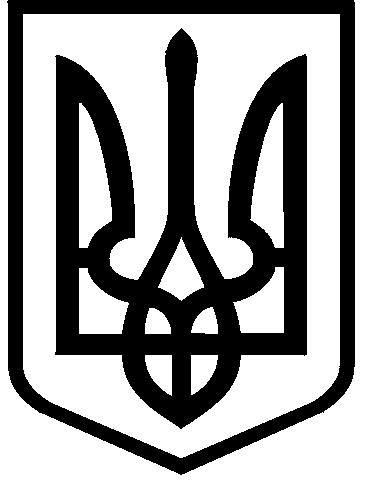 КИЇВСЬКА МІСЬКА РАДАVІІІ СКЛИКАННЯПОСТІЙНА КОМІСІЯ З ПИТАНЬ ОСВІТИ, НАУКИ, СІМ'Ї, МОЛОДІ ТА СПОРТУ01044,  м. Київ, вул. Хрещатик, 36                                                               т./ф. 202-70-58                                                                         ПРОТОКОЛ №18/69 засідання постійної комісії Київської міської радиз питань освіти, науки, сім'ї, молоді та спорту  м. Київ, вул. Хрещатик, 36,10-й поверх (кім.1017)                                                                05.09.2018ПОРЯДОК ДЕННИЙ:Про    розгляд    проекту    рішення    Київської   міської   ради    «Про затвердження списку стипендіатів Київської міської ради в галузі освіти для обдарованих дітей міста Києва» (доручення заступника міського голови-секретаря Київської міської ради Прокопіва В.В. №08/231-2554/ПР від 27.08.2018)  (доп. Департамент освіти і науки)2. Про розгляд проекту рішення Київської міської ради   «Про надання дозволу Київському міському центру соціальних служб для сім’ї, дітей та молоді виконавчого органу Київської міської ради (Київської міської державної адміністрації) на списання шляхом продажу транспортного засобу, який належить до комунальної власності територіальної громади міста Києва» (доручення заступника міського голови-секретаря Київської міської ради Прокопіва В.В. №08/231-2468/ПР від 30.07.2018) (доп. Департамент комунальної власності).3. Про розгляд проекту рішення Київської міської ради   «Про надання дозволу Київському університету імені Бориса Грінченка на списання шляхом ліквідації транспортного засобу, який належить до комунальної власності територіальної громади»   (доручення заступника міського голови-секретаря Київської міської ради Прокопіва В.В. №08/231-2467/ПР від 30.07.2018) (доп. Департамент комунальної власності)4. Про розгляд проекту рішення Київської міської ради   «Про надання управлінню освіти Дніпровської районної в місті Києві державної адміністрації земельної ділянки для експлуатації та обслуговування навчального закладу на вул. Райдужній, 17-б у Дніпровському районі м. Києва» (справа А-25155) (доручення заступника міського голови-секретаря Київської міської ради Прокопіва В.В. №08/231-2308/ПР від 18.07.2018)  (доп. Департамент земельних ресурсів, управління освіти Дніпровської РДА).5.  Про розгляд проекту рішення Київської міської ради   «Про надання управлінню освіти Дніпровської районної в місті Києві державної адміністрації земельної ділянки для експлуатації та обслуговування навчального закладу на вул. Райдужній, 17-б у Дніпровському районі м. Києва» (справа А-25153)  (доручення заступника міського голови-секретаря Київської міської ради Прокопіва В.В. №08/231-2338/ПР від 19.07.2018) (доп. Департамент земельних ресурсів, управління освіти Дніпровської РДА).6.  Про розгляд проекту рішення Київської міської ради «Про надання управлінню освіти Дніпровської районної в місті Києві державної адміністрації земельної ділянки для експлуатації та обслуговування навчального закладу на вул. Ентузіастів, 13-б у Дніпровському районі м. Києва» (справа А-25265)  (доручення заступника міського голови-секретаря Київської міської ради Прокопіва В.В. №08/231-2339/ПР від 19.07.2018) (доп. Департамент земельних ресурсів, управління освіти Дніпровської РДА).7. Про розгляд проекту рішення Київської міської ради   «Про надання управлінню освіти Дніпровської районної в місті Києві державної адміністрації земельної ділянки для експлуатації та обслуговування навчального закладу на вул. Марганецькій, 26-а у Дніпровському районі м. Києва» (справа А-25258)  (доручення заступника міського голови-секретаря Київської міської ради Прокопіва В.В. №08/231-2340/ПР від 19.07.2018) (доп. Департамент земельних ресурсів, управління освіти Дніпровської РДА).8.  Про розгляд проекту рішення Київської міської ради   «Про надання управлінню освіти Дніпровської районної в місті Києві державної адміністрації земельної ділянки для експлуатації та обслуговування навчального закладу на вул. Алма-Атинській, 111-а у Дніпровському районі м. Києва» (справа А-25259) (доручення заступника міського голови-секретаря Київської міської ради Прокопіва В.В. №08/231-2341/ПР від 19.07.2018) (доп. Департамент земельних ресурсів, управління освіти Дніпровської РДА).9. Про розгляд проекту рішення Київської міської ради «Про надання управлінню освіти Дніпровської районної в місті Києві державної адміністрації земельної ділянки для експлуатації та обслуговування навчального закладу на вул. Олександра Бойченка, 4-а у Дніпровському районі м. Києва» (справа А-25268) (доручення заступника міського голови-секретаря Київської міської ради В. Прокопіва №08/231-2377/ПР від 24.07.2018) (доп. Департамент земельних ресурсів, управління освіти Дніпровської РДА).10. Про розгляд проекту рішення Київської міської ради «Про надання земельної ділянки управлінню освіти Подільської районної в місті Києві державної адміністрації для експлуатації та обслуговування будівель і споруд закладу на вул. Червонопільській, 19 у Подільському районі м. Києва» (справа А-25232)   (доручення заступника міського голови-секретаря Київської міської ради Прокопіва В.В. №08/231-2334/ПР від 19.07.2018) (доп. Департамент земельних ресурсів, управління освіти Подільської РДА).11. Про розгляд проекту рішення Київської міської ради  «Про надання земельної ділянки управлінню освіти Подільської районної в місті Києві державної адміністрації для експлуатації та обслуговування будівель і споруд закладу на вул. Межовій, 22 у Подільському районі м. Києва» (справа А-25230)  (доручення заступника міського голови-секретаря Київської міської ради В. Прокопіва №08/231-2378/ПР від 24.07.2018) (доп. Департамент земельних ресурсів, управління освіти Подільської РДА).12. Про розгляд проекту рішення Київської міської ради «Про  надання земельної ділянки управлінню освіти Подільської районної в місті Києві державної адміністрації для експлуатації та обслуговування будівель і споруд закладу на просп. Правди, 3а у Подільському районі м. Києва» (справа А-25234)  (доручення заступника міського голови-секретаря Київської міської ради В. Прокопіва №08/231-2379/ПР від 24.07.2018) (доп. Департамент земельних ресурсів, управління освіти Подільської РДА).13.  Про розгляд проекту рішення Київської міської ради   «Про надання земельної ділянки управлінню освіти Подільської районної в місті Києві державної адміністрації для експлуатації та обслуговування будівель і споруд закладу на вул. Наталії Ужвій, 7а у Подільському районі м. Києва» (справа А-25236)  (доручення заступника міського голови-секретаря Київської міської ради Прокопіва В.В. №08/231-2380/ПР від 24.07.2018) (доп. Департамент земельних ресурсів, управління освіти Подільської РДА). 14.  Про розгляд проекту рішення Київської міської ради   «Про надання земельної ділянки управлінню освіти Подільської районної в місті Києві державної адміністрації для експлуатації та обслуговування будівель і споруд закладу на вул. Мостицькій, 16 у Подільському районі м. Києва» (справа А-25235)  (доручення заступника міського голови-секретаря Київської міської ради Прокопіва В.В. №08/231-2381/ПР від 24.07.2018) (доп. Департамент земельних ресурсів, управління освіти Подільської РДА).15. Про розгляд проекту рішення Київської міської ради   «Про надання земельної ділянки управлінню освіти Подільської районної в місті Києві державної адміністрації для експлуатації та обслуговування будівель і споруд закладу на вул. Западинській, 10 у Подільському районі м. Києва» (справа А-25333)  (доручення заступника міського голови-секретаря Київської міської ради Прокопіва В.В. №08/231-2478/ПР від 09.08.2018) (доп. Департамент земельних ресурсів, управління освіти Подільської РДА).16. Про розгляд проекту рішення Київської міської ради   «Про надання земельної ділянки управлінню освіти Подільської районної в місті Києві державної адміністрації для експлуатації та обслуговування будівель і споруд закладу на вул. Галицькій, 5 у Подільському районі м. Києва» (справа А-25334) (доручення заступника міського голови-секретаря Київської міської ради Прокопіва В.В. №08/231-2486/ПР від 09.08.2018) (доп. Департамент земельних ресурсів, управління освіти Подільської РДА) 17. Про розгляд проекту рішення Київської міської ради   «Про надання земельної ділянки управлінню освіти Подільської районної в місті Києві державної адміністрації для експлуатації та обслуговування будівель і споруд закладу на вул. Западинській, 11 у Подільському районі м. Києва» (справа А-25373) (доручення заступника міського голови-секретаря Київської міської ради Прокопіва В.В. №08/231-2487/ПР від 09.08.2018) (доп. Департамент земельних ресурсів, управління освіти Подільської РДА).18. Про розгляд проекту рішення Київської міської ради   «Про надання земельної ділянки управлінню освіти Подільської районної в місті Києві державної адміністрації для експлуатації та обслуговування будівель і споруд закладу на вул. Вишгородській, 35 у Подільському районі м. Києва» (справа А-25374) (доручення заступника міського голови-секретаря Київської міської ради Прокопіва В.В. №08/231-2488/ПР від 09.08.2018) (доп. Департамент земельних ресурсів, управління освіти Подільської РДА).19. Про розгляд проекту рішення Київської міської ради   «Про надання земельної ділянки управлінню освіти Подільської районної в місті Києві державної адміністрації для експлуатації та обслуговування будівель і споруд закладу на просп. Правди, 84 у Подільському районі м. Києва» (справа А-25331) (доручення заступника міського голови-секретаря Київської міської ради Прокопіва В.В. №08/231-2489/ПР від 09.08.2018) (доп. Департамент земельних ресурсів, управління освіти Подільської РДА).20. Про розгляд проекту рішення Київської міської ради   «Про надання земельної ділянки управлінню освіти Подільської районної в місті Києві державної адміністрації для експлуатації та обслуговування будівель і споруд закладу на просп. Свободи, 2б у Подільському районі м. Києва» (справа А-25332) (доручення заступника міського голови-секретаря Київської міської ради Прокопіва В.В. №08/231-2490/ПР від 09.08.2018) (доп. Департамент земельних ресурсів, управління освіти Подільської РДА).21. Про розгляд проекту рішення Київської міської ради   «Про надання земельної ділянки управлінню освіти Подільської районної в місті Києві державної адміністрації для експлуатації та обслуговування будівель і споруд закладу на вул. Межовій, 22А у Подільському районі м. Києва» (справа А-25231) (доручення заступника міського голови-секретаря Київської міської ради Прокопіва В.В. №08/231-2491/ПР від 09.08.2018) (доп. Департамент земельних ресурсів, управління освіти Подільської РДА).22. Про розгляд проекту рішення Київської міської ради   «Про надання земельної ділянки управлінню освіти Подільської районної в місті Києві державної адміністрації для експлуатації та обслуговування будівель і споруд закладу на просп. Георгія Гонгадзе, 16 у Подільському районі м. Києва» (справа А-25435) (доручення заступника міського голови-секретаря Київської міської ради Прокопіва В.В. №08/231-2494/ПР від 09.08.2018) (доп. Департамент земельних ресурсів, управління освіти Подільської РДА).23. Про розгляд проекту рішення Київської міської ради   «Про надання земельної ділянки управлінню освіти Подільської районної в місті Києві державної адміністрації для експлуатації та обслуговування будівель і споруд закладу на просп. Свободи, 3А у Подільському районі м. Києва» (справаА-25438) (доручення заступника міського голови-секретаря Київської міської ради Прокопіва В.В. №08/231-2495/ПР від 13.08.2018) (доп. Департамент земельних ресурсів, управління освіти Подільської РДА).24. Про розгляд проекту рішення Київської міської ради   «Про надання земельної ділянки управлінню освіти Подільської районної в місті Києві державної адміністрації для експлуатації та обслуговування будівель і споруд закладу на вул. Межовій, 23А у Подільському районі м. Києва» (справа А-25375) (доручення заступника міського голови-секретаря Київської міської ради Прокопіва В.В. №08/231-2496/ПР від 13.08.2018) (доп. Департамент земельних ресурсів, управління освіти Подільської РДА).25. Про розгляд проекту рішення Київської міської ради   «Про надання земельної ділянки управлінню освіти Подільської районної в місті Києві державної адміністрації для експлуатації та обслуговування будівель і споруд закладу на просп. Свободи, 32 у Подільському районі м. Києва» (справа А-25436) (доручення заступника міського голови-секретаря Київської міської ради Прокопіва В.В. №08/231-2499/ПР від 13.08.2018) (доп. Департамент земельних ресурсів, управління освіти Подільської РДА).26. Про розгляд проекту рішення Київської міської ради   «Про надання земельної ділянки управлінню освіти Подільської районної в місті Києві державної адміністрації для експлуатації та обслуговування будівель і споруд закладу на просп. Василя Порика, 3-б у Подільському районі м. Києва» (справа А-25434) (доручення заступника міського голови-секретаря Київської міської ради Прокопіва В.В. №08/231-2500/ПР від 13.08.2018) (доп. Департамент земельних ресурсів, управління освіти Подільської РДА).27. Про розгляд проекту рішення Київської міської ради   «Про надання земельної ділянки управлінню освіти Подільської районної в місті Києві державної адміністрації для експлуатації та обслуговування будівель і споруд закладу на просп. Георгія Гонгадзе, 24А у Подільському районі м. Києва» (справа А-25432) (доручення заступника міського голови-секретаря Київської міської ради Прокопіва В.В. №08/231-2502/ПР від 13.08.2018) (доп. Департамент земельних ресурсів, управління освіти Подільської РДА).28. Про розгляд проекту рішення Київської міської ради   «Про надання земельної ділянки управлінню освіти Подільської районної в місті Києві державної адміністрації для експлуатації та обслуговування будівель і споруд закладу на просп. Георгія Гонгадзе, 32Д у Подільському районі м. Києва» (справа А-25430) (доручення заступника міського голови-секретаря Київської міської ради Прокопіва В.В. №08/231-2503/ПР від 13.08.2018) (доп. Департамент земельних ресурсів, управління освіти Подільської РДА).29. Про розгляд проекту рішення Київської міської ради   «Про надання земельної ділянки управлінню освіти Подільської районної в місті Києві державної адміністрації для експлуатації та обслуговування будівель і споруд закладу на просп. Правди, 96-а у Подільському районі м. Києва» (справа А-25376) (доручення заступника міського голови-секретаря Київської міської ради Прокопіва В.В. №08/231-2531/ПР від 14.08.2018) (доп. Департамент земельних ресурсів, управління освіти Подільської РДА).30. Про розгляд проекту рішення Київської міської ради   «Про надання земельної ділянки управлінню освіти Подільської районної в місті Києві державної адміністрації для експлуатації та обслуговування будівель і споруд закладу на вул. Cвітлицького, 24б у Подільському районі м. Києва» (справа А-25371) (доручення заступника міського голови-секретаря Київської міської ради Прокопіва В.В. №08/231-2532/ПР від 14.08.2018) (доп. Департамент земельних ресурсів, управління освіти Подільської РДА).31. Про розгляд проекту рішення Київської міської ради   «Про надання земельної ділянки управлінню освіти Подільської районної в місті Києві державної адміністрації для експлуатації та обслуговування будівель і споруд закладу на просп. Правди, 64а у Подільському районі м. Києва» (справа А-25368) (доручення заступника міського голови-секретаря Київської міської ради Прокопіва В.В. №08/231-2533/ПР від 14.08.2018) (доп. Департамент земельних ресурсів, управління освіти Подільської РДА).32. Про розгляд проекту рішення Київської міської ради   «Про надання земельної ділянки управлінню освіти Подільської районної в місті Києві державної адміністрації для експлуатації та обслуговування будівель і споруд закладу на вул. Світлицького, 22 у Подільському районі м. Києва» (справа А-25372) (доручення заступника міського голови-секретаря Київської міської ради Прокопіва В.В. №08/231-2534/ПР від 14.08.2018) (доп. Департамент земельних ресурсів, управління освіти Подільської РДА).33. Про розгляд проекту рішення Київської міської ради   «Про надання земельної ділянки управлінню освіти Подільської районної в місті Києві державної адміністрації для експлуатації та обслуговування будівель і споруд закладу у пров. Межовому, 7а у Подільському районі м. Києва» (справа А-25369) (доручення заступника міського голови-секретаря Київської міської ради Прокопіва В.В. №08/231-2535/ПР від 14.08.2018) (доп. Департамент земельних ресурсів, управління освіти Подільської РДА).34. Про розгляд проекту рішення Київської міської ради   «Про надання земельної ділянки управлінню освіти Подільської районної в місті Києві державної адміністрації для експлуатації та обслуговування будівель і споруд закладу на вул. Новомостицькій, 3-д у Подільському районі м. Києва» (справа А-25366) (доручення заступника міського голови-секретаря Київської міської ради Прокопіва В.В. №08/231-2536/ПР від 14.08.2018) (доп. Департамент земельних ресурсів, управління освіти Подільської РДА).35.  Про розгляд проекту рішення Київської міської ради «Про надання земельної ділянки управлінню освіти Подільської районної в місті Києві державної адміністрації для експлуатації та обслуговування будівель і споруд закладу на просп. Правди, 82 у Подільському районі м. Києва» (справка А-25398) (доручення заступника міського голови-секретаря Київської міської ради Прокопіва В.В. №08/231-2537/ПР від 14.08.2018) (доп. Департамент земельних ресурсів, управління освіти Подільської РДА).36. Про розгляд проекту рішення Київської міської ради   «Про надання земельної ділянки управлінню освіти Подільської районної в місті Києві державної адміністрації для експлуатації та обслуговування будівель і споруд закладу на вул. Наталії Ужвій, 4-б у Подільському районі м. Києва» (справа А-25370) (доручення заступника міського голови-секретаря Київської міської ради Прокопіва В.В. №08/231-2538/ПР від 14.08.2018) (доп. Департамент земельних ресурсів, управління освіти Подільської РДА).37. Про розгляд проекту рішення Київської міської ради «Про надання земельної ділянки управлінню освіти Шевченківської районної в місті Києві державної адміністрації для експлуатації та обслуговування будівель і споруд закладу освіти на вул. Академіка Туполєва, 28-а у Шевченківському районі м. Києва (справа А-25270)    (доручення заступника міського голови-секретаря Київської міської ради Прокопіва В.В. №08/231-2335 від 19.07.2018) (доп. Департамент земельних ресурсів, управління освіти Шевченківської РДА).38. Про розгляд проекту рішення Київської міської ради   «Про надання земельної ділянки управлінню освіти Шевченківської районної в місті Києві державної адміністрації для експлуатації та обслуговування будівель і споруд закладу освіти на просп. Перемоги, 7-а у Шевченківському районі м. Києва» (справа А-25356) (доручення заступника міського голови-секретаря Київської міської ради Прокопіва В.В. №08/231-2482/ПР від 09.08.2018) (доп. Департамент земельних ресурсів, управління освіти Шевченківської РДА).39. Про розгляд проекту рішення Київської міської ради   «Про надання земельної ділянки управлінню освіти Шевченківської районної в місті Києві державної адміністрації для експлуатації та обслуговування будівель і споруд закладу освіти на вул. Данила Щербаківського, 57-г у Шевченківському районі м. Києва» (справа А-25352) (доручення заступника міського голови-секретаря Київської міської ради Прокопіва В.В. №08/231-2483/ПР від 09.08.2018) (доп. Департамент земельних ресурсів, управління освіти Шевченківської РДА).40. Про розгляд проекту рішення Київської міської ради   «Про надання земельної ділянки управлінню освіти Шевченківської районної в місті Києві державної адміністрації для експлуатації та обслуговування будівель і споруд закладу освіти на вул. Павлівській, 6 у Шевченківському районі м. Києва» (справа А-25354) (доручення заступника міського голови-секретаря Київської міської ради Прокопіва В.В. №08/231-2484/ПР від 09.08.2018) (доп. Департамент земельних ресурсів, управління освіти Шевченківської РДА).41. Про розгляд проекту рішення Київської міської ради   «Про надання земельної ділянки управлінню освіти Шевченківської районної в місті Києві державної адміністрації для експлуатації та обслуговування будівель і споруд закладу освіти на вул. Академіка Туполєва, 20-є у Шевченківському районі м. Києва» (справа А-25353) (доручення заступника міського голови-секретаря Київської міської ради Прокопіва В.В. №08/231-2485/ПР від 09.08.2018) (доп. Департамент земельних ресурсів, управління освіти Шевченківської РДА).42. Про розгляд проекту рішення Київської міської ради «Про надання школі І-ІІІ ступенів № 263 імені Євгена Коновальця Деснянського району міста Києва земельної ділянки для експлуатації та обслуговування навчального закладу на вул. Олександра Сабурова, 19-б у Деснянському районі м. Києва» (справа А-25207) (доручення заступника міського голови-секретаря Київської міської ради В. Прокопіва №08/231-2336/ ПР від 19.07.2018) (доп. Департамент земельних ресурсів, управління освіти Деснянської РДА).43. Про розгляд проекту рішення Київської міської ради   «Про надання управлінню освіти Деснянської районної в місті Києві державної адміністрації земельної ділянки для експлуатації та обслуговування навчального закладу на просп. Володимира Маяковського, 52-а у Деснянському районі м. Києва» (справа А-23615)  (доручення заступника міського голови-секретаря Київської міської ради Прокопіва В.В. №08/231-2337/ПР від 19.07.2018) (доп. Департамент земельних ресурсів, управління освіти Деснянської РДА).44.  Про розгляд проекту рішення Київської міської ради   «Про надання управлінню освіти Деснянської районної в місті Києві державної адміністрації земельної ділянки для експлуатації та обслуговування навчального закладу на просп. Володимира Маяковського, 19 у Деснянському районі м. Києва» (справа А-23588) (доручення заступника міського голови-секретаря Київської міської ради Прокопіва В.В. №08/231-2543/ПР від 14.08.2018) (доп. Департамент земельних ресурсів, управління освіти Деснянсько їРДА).45. Про розгляд проекту рішення Київської міської ради   «Про надання земельної ділянки управлінню освіти Голосіївської районної в місті Києві державної адміністрації для експлуатації та обслуговування будівель і споруд закладу освіти на вул. Козацькій, 5 у Голосіївському районі м. Києва» (справа А-25291)   (доручення заступника міського голови-секретаря Київської міської ради Прокопіва В.В. №08/231-2405/ПР від 25.07.2018) (доп. Департамент земельних ресурсів, управління освіти Голосіївської РДА).46. Про розгляд проекту рішення Київської міської ради   «Про надання земельної ділянки управлінню освіти Голосіївської районної в місті Києві державної адміністрації для експлуатації та обслуговування будівель і споруд закладу освіти у пров. Деміївському, 4 у Голосіївському районі м. Києва» (справа А-25382) (доручення заступника міського голови-секретаря Київської міської ради Прокопіва В.В. №08/231-2479/ПР від 09.08.2018) (доп. Департамент земельних ресурсів, управління освіти Голосіївської РДА).47. Про розгляд проекту рішення Київської міської ради   «Про надання земельної ділянки управлінню освіти Голосіївської районної в місті Києві державної адміністрації для експлуатації та обслуговування будівель і споруд закладу освіти на вул. Васильківській, 12-а у Голосіївському районі м. Києва» (справа А-25381) (доручення заступника міського голови-секретаря Київської міської ради Прокопіва В.В. №08/231-2480/ПР від 09.08.2018) (доп. Департамент земельних ресурсів, управління освіти Голосіївської РДА).48. Про розгляд проекту рішення Київської міської ради   «Про надання земельної ділянки управлінню освіти Голосіївської районної в місті Києві державної адміністрації для експлуатації та обслуговування будівель і споруд закладу освіти на вул. Академіка Заболотного, 6-а у Голосіївському районі м. Києва» (справа А-25280) (доручення заступника міського голови-секретаря Київської міської ради Прокопіва В.В. №08/231-2481/ПР від 09.08.2018) (доп. Департамент земельних ресурсів, управління освіти Голосіївської РДА).49. Про розгляд проекту рішення Київської міської ради   «Про надання земельної ділянки управлінню освіти Голосіївської районної в місті Києві державної адміністрації для експлуатації та обслуговування будівель і споруд закладу освіти на вул. Маршала Якубовського, 1-а у Голосіївському районі м. Києва» (справа А-25479) (доручення заступника міського голови-секретаря Київської міської ради Прокопіва В.В. №08/231-2498/ПР від 13.08.2018) (доп. Департамент земельних ресурсів, управління освіти Голосіївської РДА).50.  Про розгляд проекту рішення Київської міської ради   «Про надання земельної ділянки управлінню освіти Голосіївської районної в місті Києві державної адміністрації для експлуатації та обслуговування будівель і споруд закладу освіти на вул. Дмитра Луценка, 13-б у Голосіївському районі м. Києва» (справа А-25476) (доручення заступника міського голови-секретаря Київської міської ради Прокопіва В.В. №08/231-2542/ПР від 14.08.2018) (доп. Департамент земельних ресурсів, управління освіти Голосіївської РДА).51. Про розгляд проекту рішення Київської міської ради   «Про надання управлінню освіти Солом'янської районної в місті Києві державної адміністрації земельної ділянки для експлуатації та обслуговування будівель та споруд закладу освіти (дошкільний навчальний заклад № 748) на вул. Олексіївській, 9 у Солом’янському районі м. Києва» (справа А-25323) (доручення заступника міського голови-секретаря Київської міської ради Прокопіва В.В. №08/231-2504/ПР від 13.08.2018) (доп. Департамент земельних ресурсів, управління освіти Солом’янської  РДА).52. Про розгляд проекту рішення Київської міської ради   «Про надання управлінню освіти Солом'янської районної в місті Києві державної адміністрації земельної ділянки для експлуатації та обслуговування будівель та споруд закладу освіти (дошкільний навчальний заклад № 306) на просп. Повітрофлотському, 40-а у Солом’янському районі м. Києва» (справа А-25324) (доручення заступника міського голови-секретаря Київської міської ради Прокопіва В.В. №08/231-2505/ПР від 13.08.2018) (доп. Департамент земельних ресурсів, управління освіти Солом’янської  РДА).53. Про розгляд проекту рішення Київської міської ради   «Про надання управлінню освіти Солом'янської районної в місті Києві державної адміністрації земельної ділянки для експлуатації та обслуговування будівель та споруд закладу освіти (дошкільний навчальний заклад № 373) на вул. Мартиросяна, 22-а у Солом’янському районі м. Києва» (справа А-25326) (доручення заступника міського голови-секретаря Київської міської ради Прокопіва В.В. №08/231-2506/ПР від 13.08.2018) (доп. Департамент земельних ресурсів, управління освіти Солом’янської  РДА).54.  Про розгляд проекту рішення Київської міської ради   «Про надання управлінню освіти Солом'янської районної в місті Києві державної адміністрації земельної ділянки для експлуатації та обслуговування будівель та споруд закладу освіти (дошкільний навчальний заклад № 334) на вул. Героїв Севастополя, 3 у Солом’янському районі м. Києва» (справа А-25321) (доручення заступника міського голови-секретаря Київської міської ради Прокопіва В.В. №08/231-2539/ПР від 14.08.2018) (доп. Департамент земельних ресурсів, управління освіти Солом’янської  РДА).55.  Про розгляд проекту рішення Київської міської ради   «Про надання управлінню освіти Солом'янської районної в місті Києві державної адміністрації земельної ділянки для експлуатації та обслуговування будівель та споруд закладу освіти (дошкільний навчальний заклад № 373) на вул. Мартиросяна, 24 у Солом’янському районі м. Києва» (справа А-25325) (доручення заступника міського голови-секретаря Київської міської ради Прокопіва В.В. №08/231-2540/ПР від 14.08.2018) (доп. Департамент земельних ресурсів, управління освіти Солом’янської  РДА).56.  Про розгляд проекту рішення Київської міської ради   «Про надання управлінню освіти Солом'янської районної в місті Києві державної адміністрації земельної ділянки для експлуатації та обслуговування будівель та споруд закладу освіти (середня загальноосвітня школа № 46) на вул. Миколи Василенка, 10 у Солом’янському районі м. Києва (справа А-25322)  (доручення заступника міського голови-секретаря Київської міської ради Прокопіва В.В. №08/231-2541/ПР від 14.08.2018) (доп. Департамент земельних ресурсів, управління освіти Солом’янської  РДА).57. Про розгляд проекту рішення Київської міської ради “Про надання приватному акціонерному товариству “Вищий навчальний заклад “Міжрегіональна Академія управління персоналом” земельної ділянки для будівництва, експлуатації та обслуговування адміністративно-навчального корпусу на вул. Фрометівській, 2 у Голосіївському районі м. Києва” (справа А-25108)   (доручення заступника міського голови-секретаря Київської міської ради Прокопіва В.В. №08/231-2126ПР від 25.06.2018)(доп. Департамент земельних ресурсів, ВНЗ “МАУП”).58. Про повторний розгляд проекту рішення Київської міської ради «Про створення Дитячої дорадчої ради при Київській міській раді та затвердження Положення про Дитячу дорадчу раду при Київській міській раді» (доручення заступника міського голови-секретаря Київської міської ради Прокопіва В.В. №08/231-2117ПР від 22.06.2018 (правовий висновок).59. Про звернення Відкритого міжнародного Університету розвитку людини «Україна» щодо захопленням приміщень та майна Університету «Україна» (доп. Університет, Верес Л.І., Департамент комунальної власності м.Києва, Департамент соціальної політики).СЛУХАЛИ: Старостенко Г.В. - голову комісії щодо прийняття за основу порядок денний із 59 питань засідання постійної комісії Київської міської ради з питань освіти, науки, сім’ї, молоді та спорту від 05.09.2018.ВИРІШИЛИ: Прийняти за основу порядок денний із 59 питань засідання постійної комісії Київської міської ради з питань освіти, науки, молоді та спорту від 15.09.2018.ГОЛОСУВАЛИ: за -5, проти - немає, утрималось – немає, не голосували - 1.  Рішення прийнято.Питання, винесені на розгляд з голосу:60. СЛУХАЛИ: Гончарова О.В. - члена комісії про включення до проекту порядку денного питання проекту рішення Київської міської ради «Про внесення змін до рішення Київської міської ради від 17 травня 2018 року №814/4878 «Про створення інклюзивно-ресурсних центрів».ВИСТУПИЛИ: Старостенко Г.В., Фіданян О.Г.ВИРІШИЛИ: Включити до проекту порядку денного вищезазначене питання.ПОРЯДОК ДЕННИЙзі змінами та доповненнями:1.Про    розгляд    проекту    рішення    Київської   міської   ради    «Про затвердження списку стипендіатів Київської міської ради в галузі освіти для обдарованих дітей міста Києва» (доручення заступника міського голови-секретаря Київської міської ради Прокопіва В.В. №08/231-2554/ПР від 27.08.2018)  (доп. Департамент освіти і науки)2. Про розгляд проекту рішення Київської міської ради   «Про надання дозволу Київському міському центру соціальних служб для сім’ї, дітей та молоді виконавчого органу Київської міської ради (Київської міської державної адміністрації) на списання шляхом продажу транспортного засобу, який належить до комунальної власності територіальної громади міста Києва» (доручення заступника міського голови-секретаря Київської міської ради Прокопіва В.В. №08/231-2468/ПР від 30.07.2018) (доп. Департамент комунальної власності).3. Про розгляд проекту рішення Київської міської ради   «Про надання дозволу Київському університету імені Бориса Грінченка на списання шляхом ліквідації транспортного засобу, який належить до комунальної власності територіальної громади»   (доручення заступника міського голови-секретаря Київської міської ради Прокопіва В.В. №08/231-2467/ПР від 30.07.2018) (доп. Департамент комунальної власності)4. Про розгляд проекту рішення Київської міської ради   «Про надання управлінню освіти Дніпровської районної в місті Києві державної адміністрації земельної ділянки для експлуатації та обслуговування навчального закладу на вул. Райдужній, 17-б у Дніпровському районі м. Києва» (справа А-25155) (доручення заступника міського голови-секретаря Київської міської ради Прокопіва В.В. №08/231-2308/ПР від 18.07.2018)  (доп. Департамент земельних ресурсів, управління освіти Дніпровської РДА).5.  Про розгляд проекту рішення Київської міської ради   «Про надання управлінню освіти Дніпровської районної в місті Києві державної адміністрації земельної ділянки для експлуатації та обслуговування навчального закладу на вул. Райдужній, 17-б у Дніпровському районі м. Києва» (справа А-25153)  (доручення заступника міського голови-секретаря Київської міської ради Прокопіва В.В. №08/231-2338/ПР від 19.07.2018) (доп. Департамент земельних ресурсів, управління освіти Дніпровської РДА).6.  Про розгляд проекту рішення Київської міської ради «Про надання управлінню освіти Дніпровської районної в місті Києві державної адміністрації земельної ділянки для експлуатації та обслуговування навчального закладу на вул. Ентузіастів, 13-б у Дніпровському районі м. Києва» (справа А-25265)  (доручення заступника міського голови-секретаря Київської міської ради Прокопіва В.В. №08/231-2339/ПР від 19.07.2018) (доп. Департамент земельних ресурсів, управління освіти Дніпровської РДА).7. Про розгляд проекту рішення Київської міської ради   «Про надання управлінню освіти Дніпровської районної в місті Києві державної адміністрації земельної ділянки для експлуатації та обслуговування навчального закладу на вул. Марганецькій, 26-а у Дніпровському районі м. Києва» (справа А-25258)  (доручення заступника міського голови-секретаря Київської міської ради Прокопіва В.В. №08/231-2340/ПР від 19.07.2018) (доп. Департамент земельних ресурсів, управління освіти Дніпровської РДА).8.  Про розгляд проекту рішення Київської міської ради   «Про надання управлінню освіти Дніпровської районної в місті Києві державної адміністрації земельної ділянки для експлуатації та обслуговування навчального закладу на вул. Алма-Атинській, 111-а у Дніпровському районі м. Києва» (справа А-25259) (доручення заступника міського голови-секретаря Київської міської ради Прокопіва В.В. №08/231-2341/ПР від 19.07.2018) (доп. Департамент земельних ресурсів, управління освіти Дніпровської РДА).9. Про розгляд проекту рішення Київської міської ради «Про надання управлінню освіти Дніпровської районної в місті Києві державної адміністрації земельної ділянки для експлуатації та обслуговування навчального закладу на вул. Олександра Бойченка, 4-а у Дніпровському районі м. Києва» (справа А-25268) (доручення заступника міського голови-секретаря Київської міської ради В. Прокопіва №08/231-2377/ПР від 24.07.2018) (доп. Департамент земельних ресурсів, управління освіти Дніпровської РДА).10. Про розгляд проекту рішення Київської міської ради «Про надання земельної ділянки управлінню освіти Подільської районної в місті Києві державної адміністрації для експлуатації та обслуговування будівель і споруд закладу на вул. Червонопільській, 19 у Подільському районі м. Києва» (справа А-25232)   (доручення заступника міського голови-секретаря Київської міської ради Прокопіва В.В. №08/231-2334/ПР від 19.07.2018) (доп. Департамент земельних ресурсів, управління освіти Подільської РДА).11. Про розгляд проекту рішення Київської міської ради  «Про надання земельної ділянки управлінню освіти Подільської районної в місті Києві державної адміністрації для експлуатації та обслуговування будівель і споруд закладу на вул. Межовій, 22 у Подільському районі м. Києва» (справа А-25230)  (доручення заступника міського голови-секретаря Київської міської ради В. Прокопіва №08/231-2378/ПР від 24.07.2018) (доп. Департамент земельних ресурсів, управління освіти Подільської РДА).12. Про розгляд проекту рішення Київської міської ради «Про  надання земельної ділянки управлінню освіти Подільської районної в місті Києві державної адміністрації для експлуатації та обслуговування будівель і споруд закладу на просп. Правди, 3а у Подільському районі м. Києва» (справа А-25234)  (доручення заступника міського голови-секретаря Київської міської ради В. Прокопіва №08/231-2379/ПР від 24.07.2018) (доп. Департамент земельних ресурсів, управління освіти Подільської РДА).13.  Про розгляд проекту рішення Київської міської ради   «Про надання земельної ділянки управлінню освіти Подільської районної в місті Києві державної адміністрації для експлуатації та обслуговування будівель і споруд закладу на вул. Наталії Ужвій, 7а у Подільському районі м. Києва» (справа А-25236)  (доручення заступника міського голови-секретаря Київської міської ради Прокопіва В.В. №08/231-2380/ПР від 24.07.2018) (доп. Департамент земельних ресурсів, управління освіти Подільської РДА). 14.  Про розгляд проекту рішення Київської міської ради   «Про надання земельної ділянки управлінню освіти Подільської районної в місті Києві державної адміністрації для експлуатації та обслуговування будівель і споруд закладу на вул. Мостицькій, 16 у Подільському районі м. Києва» (справа А-25235)  (доручення заступника міського голови-секретаря Київської міської ради Прокопіва В.В. №08/231-2381/ПР від 24.07.2018) (доп. Департамент земельних ресурсів, управління освіти Подільської РДА).15. Про розгляд проекту рішення Київської міської ради   «Про надання земельної ділянки управлінню освіти Подільської районної в місті Києві державної адміністрації для експлуатації та обслуговування будівель і споруд закладу на вул. Западинській, 10 у Подільському районі м. Києва» (справа А-25333)  (доручення заступника міського голови-секретаря Київської міської ради Прокопіва В.В. №08/231-2478/ПР від 09.08.2018) (доп. Департамент земельних ресурсів, управління освіти Подільської РДА).16. Про розгляд проекту рішення Київської міської ради   «Про надання земельної ділянки управлінню освіти Подільської районної в місті Києві державної адміністрації для експлуатації та обслуговування будівель і споруд закладу на вул. Галицькій, 5 у Подільському районі м. Києва» (справа А-25334) (доручення заступника міського голови-секретаря Київської міської ради Прокопіва В.В. №08/231-2486/ПР від 09.08.2018) (доп. Департамент земельних ресурсів, управління освіти Подільської РДА).17. Про розгляд проекту рішення Київської міської ради   «Про надання земельної ділянки управлінню освіти Подільської районної в місті Києві державної адміністрації для експлуатації та обслуговування будівель і споруд закладу на вул. Западинській, 11 у Подільському районі м. Києва» (справа А-25373) (доручення заступника міського голови-секретаря Київської міської ради Прокопіва В.В. №08/231-2487/ПР від 09.08.2018) (доп. Департамент земельних ресурсів, управління освіти Подільської РДА).18. Про розгляд проекту рішення Київської міської ради   «Про надання земельної ділянки управлінню освіти Подільської районної в місті Києві державної адміністрації для експлуатації та обслуговування будівель і споруд закладу на вул. Вишгородській, 35 у Подільському районі м. Києва» (справа А-25374) (доручення заступника міського голови-секретаря Київської міської ради Прокопіва В.В. №08/231-2488/ПР від 09.08.2018) (доп. Департамент земельних ресурсів, управління освіти Подільської РДА).19. Про розгляд проекту рішення Київської міської ради   «Про надання земельної ділянки управлінню освіти Подільської районної в місті Києві державної адміністрації для експлуатації та обслуговування будівель і споруд закладу на просп. Правди, 84 у Подільському районі м. Києва» (справа А-25331) (доручення заступника міського голови-секретаря Київської міської ради Прокопіва В.В. №08/231-2489/ПР від 09.08.2018) (доп. Департамент земельних ресурсів, управління освіти Подільської РДА).20. Про розгляд проекту рішення Київської міської ради   «Про надання земельної ділянки управлінню освіти Подільської районної в місті Києві державної адміністрації для експлуатації та обслуговування будівель і споруд закладу на просп. Свободи, 2б у Подільському районі м. Києва» (справа А-25332) (доручення заступника міського голови-секретаря Київської міської ради Прокопіва В.В. №08/231-2490/ПР від 09.08.2018) (доп. Департамент земельних ресурсів, управління освіти Подільської РДА).21. Про розгляд проекту рішення Київської міської ради   «Про надання земельної ділянки управлінню освіти Подільської районної в місті Києві державної адміністрації для експлуатації та обслуговування будівель і споруд закладу на вул. Межовій, 22А у Подільському районі м. Києва» (справа А-25231) (доручення заступника міського голови-секретаря Київської міської ради Прокопіва В.В. №08/231-2491/ПР від 09.08.2018) (доп. Департамент земельних ресурсів, управління освіти Подільської РДА).22. Про розгляд проекту рішення Київської міської ради   «Про надання земельної ділянки управлінню освіти Подільської районної в місті Києві державної адміністрації для експлуатації та обслуговування будівель і споруд закладу на просп. Георгія Гонгадзе, 16 у Подільському районі м. Києва» (справа А-25435) (доручення заступника міського голови-секретаря Київської міської ради Прокопіва В.В. №08/231-2494/ПР від 09.08.2018) (доп. Департамент земельних ресурсів, управління освіти Подільської РДА).23. Про розгляд проекту рішення Київської міської ради   «Про надання земельної ділянки управлінню освіти Подільської районної в місті Києві державної адміністрації для експлуатації та обслуговування будівель і споруд закладу на просп. Свободи, 3А у Подільському районі м. Києва» (справаА-25438) (доручення заступника міського голови-секретаря Київської міської ради Прокопіва В.В. №08/231-2495/ПР від 13.08.2018) (доп. Департамент земельних ресурсів, управління освіти Подільської РДА).24. Про розгляд проекту рішення Київської міської ради   «Про надання земельної ділянки управлінню освіти Подільської районної в місті Києві державної адміністрації для експлуатації та обслуговування будівель і споруд закладу на вул. Межовій, 23А у Подільському районі м. Києва» (справа А-25375) (доручення заступника міського голови-секретаря Київської міської ради Прокопіва В.В. №08/231-2496/ПР від 13.08.2018) (доп. Департамент земельних ресурсів, управління освіти Подільської РДА).25. Про розгляд проекту рішення Київської міської ради   «Про надання земельної ділянки управлінню освіти Подільської районної в місті Києві державної адміністрації для експлуатації та обслуговування будівель і споруд закладу на просп. Свободи, 32 у Подільському районі м. Києва» (справа А-25436) (доручення заступника міського голови-секретаря Київської міської ради Прокопіва В.В. №08/231-2499/ПР від 13.08.2018) (доп. Департамент земельних ресурсів, управління освіти Подільської РДА).26. Про розгляд проекту рішення Київської міської ради   «Про надання земельної ділянки управлінню освіти Подільської районної в місті Києві державної адміністрації для експлуатації та обслуговування будівель і споруд закладу на просп. Василя Порика, 3-б у Подільському районі м. Києва» (справа А-25434) (доручення заступника міського голови-секретаря Київської міської ради Прокопіва В.В. №08/231-2500/ПР від 13.08.2018) (доп. Департамент земельних ресурсів, управління освіти Подільської РДА).27. Про розгляд проекту рішення Київської міської ради   «Про надання земельної ділянки управлінню освіти Подільської районної в місті Києві державної адміністрації для експлуатації та обслуговування будівель і споруд закладу на просп. Георгія Гонгадзе, 24А у Подільському районі м. Києва» (справа А-25432) (доручення заступника міського голови-секретаря Київської міської ради Прокопіва В.В. №08/231-2502/ПР від 13.08.2018) (доп. Департамент земельних ресурсів, управління освіти Подільської РДА).28. Про розгляд проекту рішення Київської міської ради   «Про надання земельної ділянки управлінню освіти Подільської районної в місті Києві державної адміністрації для експлуатації та обслуговування будівель і споруд закладу на просп. Георгія Гонгадзе, 32Д у Подільському районі м. Києва» (справа А-25430) (доручення заступника міського голови-секретаря Київської міської ради Прокопіва В.В. №08/231-2503/ПР від 13.08.2018) (доп. Департамент земельних ресурсів, управління освіти Подільської РДА).29. Про розгляд проекту рішення Київської міської ради   «Про надання земельної ділянки управлінню освіти Подільської районної в місті Києві державної адміністрації для експлуатації та обслуговування будівель і споруд закладу на просп. Правди, 96-а у Подільському районі м. Києва» (справа А-25376) (доручення заступника міського голови-секретаря Київської міської ради Прокопіва В.В. №08/231-2531/ПР від 14.08.2018) (доп. Департамент земельних ресурсів, управління освіти Подільської РДА).30. Про розгляд проекту рішення Київської міської ради   «Про надання земельної ділянки управлінню освіти Подільської районної в місті Києві державної адміністрації для експлуатації та обслуговування будівель і споруд закладу на вул. Cвітлицького, 24б у Подільському районі м. Києва» (справа А-25371) (доручення заступника міського голови-секретаря Київської міської ради Прокопіва В.В. №08/231-2532/ПР від 14.08.2018) (доп. Департамент земельних ресурсів, управління освіти Подільської РДА).31. Про розгляд проекту рішення Київської міської ради   «Про надання земельної ділянки управлінню освіти Подільської районної в місті Києві державної адміністрації для експлуатації та обслуговування будівель і споруд закладу на просп. Правди, 64а у Подільському районі м. Києва» (справа А-25368) (доручення заступника міського голови-секретаря Київської міської ради Прокопіва В.В. №08/231-2533/ПР від 14.08.2018) (доп. Департамент земельних ресурсів, управління освіти Подільської РДА).32. Про розгляд проекту рішення Київської міської ради   «Про надання земельної ділянки управлінню освіти Подільської районної в місті Києві державної адміністрації для експлуатації та обслуговування будівель і споруд закладу на вул. Світлицького, 22 у Подільському районі м. Києва» (справа А-25372) (доручення заступника міського голови-секретаря Київської міської ради Прокопіва В.В. №08/231-2534/ПР від 14.08.2018) (доп. Департамент земельних ресурсів, управління освіти Подільської РДА).33. Про розгляд проекту рішення Київської міської ради   «Про надання земельної ділянки управлінню освіти Подільської районної в місті Києві державної адміністрації для експлуатації та обслуговування будівель і споруд закладу у пров. Межовому, 7а у Подільському районі м. Києва» (справа А-25369) (доручення заступника міського голови-секретаря Київської міської ради Прокопіва В.В. №08/231-2535/ПР від 14.08.2018) (доп. Департамент земельних ресурсів, управління освіти Подільської РДА).34. Про розгляд проекту рішення Київської міської ради   «Про надання земельної ділянки управлінню освіти Подільської районної в місті Києві державної адміністрації для експлуатації та обслуговування будівель і споруд закладу на вул. Новомостицькій, 3-д у Подільському районі м. Києва» (справа А-25366) (доручення заступника міського голови-секретаря Київської міської ради Прокопіва В.В. №08/231-2536/ПР від 14.08.2018) (доп. Департамент земельних ресурсів, управління освіти Подільської РДА).35.  Про розгляд проекту рішення Київської міської ради «Про надання земельної ділянки управлінню освіти Подільської районної в місті Києві державної адміністрації для експлуатації та обслуговування будівель і споруд закладу на просп. Правди, 82 у Подільському районі м. Києва» (справка А-25398) (доручення заступника міського голови-секретаря Київської міської ради Прокопіва В.В. №08/231-2537/ПР від 14.08.2018) (доп. Департамент земельних ресурсів, управління освіти Подільської РДА).36. Про розгляд проекту рішення Київської міської ради   «Про надання земельної ділянки управлінню освіти Подільської районної в місті Києві державної адміністрації для експлуатації та обслуговування будівель і споруд закладу на вул. Наталії Ужвій, 4-б у Подільському районі м. Києва» (справа А-25370) (доручення заступника міського голови-секретаря Київської міської ради Прокопіва В.В. №08/231-2538/ПР від 14.08.2018) (доп. Департамент земельних ресурсів, управління освіти Подільської РДА).37. Про розгляд проекту рішення Київської міської ради «Про надання земельної ділянки управлінню освіти Шевченківської районної в місті Києві державної адміністрації для експлуатації та обслуговування будівель і споруд закладу освіти на вул. Академіка Туполєва, 28-а у Шевченківському районі м. Києва (справа А-25270)    (доручення заступника міського голови-секретаря Київської міської ради Прокопіва В.В. №08/231-2335 від 19.07.2018) (доп. Департамент земельних ресурсів, управління освіти Шевченківської РДА).38. Про розгляд проекту рішення Київської міської ради   «Про надання земельної ділянки управлінню освіти Шевченківської районної в місті Києві державної адміністрації для експлуатації та обслуговування будівель і споруд закладу освіти на просп. Перемоги, 7-а у Шевченківському районі м. Києва» (справа А-25356) (доручення заступника міського голови-секретаря Київської міської ради Прокопіва В.В. №08/231-2482/ПР від 09.08.2018) (доп. Департамент земельних ресурсів, управління освіти Шевченківської РДА).39. Про розгляд проекту рішення Київської міської ради   «Про надання земельної ділянки управлінню освіти Шевченківської районної в місті Києві державної адміністрації для експлуатації та обслуговування будівель і споруд закладу освіти на вул. Данила Щербаківського, 57-г у Шевченківському районі м. Києва» (справа А-25352) (доручення заступника міського голови-секретаря Київської міської ради Прокопіва В.В. №08/231-2483/ПР від 09.08.2018) (доп. Департамент земельних ресурсів, управління освіти Шевченківської РДА).40. Про розгляд проекту рішення Київської міської ради   «Про надання земельної ділянки управлінню освіти Шевченківської районної в місті Києві державної адміністрації для експлуатації та обслуговування будівель і споруд закладу освіти на вул. Павлівській, 6 у Шевченківському районі м. Києва» (справа А-25354) (доручення заступника міського голови-секретаря Київської міської ради Прокопіва В.В. №08/231-2484/ПР від 09.08.2018) (доп. Департамент земельних ресурсів, управління освіти Шевченківської РДА).41. Про розгляд проекту рішення Київської міської ради   «Про надання земельної ділянки управлінню освіти Шевченківської районної в місті Києві державної адміністрації для експлуатації та обслуговування будівель і споруд закладу освіти на вул. Академіка Туполєва, 20-є у Шевченківському районі м. Києва» (справа А-25353) (доручення заступника міського голови-секретаря Київської міської ради Прокопіва В.В. №08/231-2485/ПР від 09.08.2018) (доп. Департамент земельних ресурсів, управління освіти Шевченківської РДА).42. Про розгляд проекту рішення Київської міської ради «Про надання школі І-ІІІ ступенів № 263 імені Євгена Коновальця Деснянського району міста Києва земельної ділянки для експлуатації та обслуговування навчального закладу на вул. Олександра Сабурова, 19-б у Деснянському районі м. Києва» (справа А-25207) (доручення заступника міського голови-секретаря Київської міської ради В. Прокопіва №08/231-2336/ ПР від 19.07.2018) (доп. Департамент земельних ресурсів, управління освіти Деснянської РДА).43. Про розгляд проекту рішення Київської міської ради   «Про надання управлінню освіти Деснянської районної в місті Києві державної адміністрації земельної ділянки для експлуатації та обслуговування навчального закладу на просп. Володимира Маяковського, 52-а у Деснянському районі м. Києва» (справа А-23615)  (доручення заступника міського голови-секретаря Київської міської ради Прокопіва В.В. №08/231-2337/ПР від 19.07.2018) (доп. Департамент земельних ресурсів, управління освіти Деснянської РДА).44.  Про розгляд проекту рішення Київської міської ради   «Про надання управлінню освіти Деснянської районної в місті Києві державної адміністрації земельної ділянки для експлуатації та обслуговування навчального закладу на просп. Володимира Маяковського, 19 у Деснянському районі м. Києва» (справа А-23588) (доручення заступника міського голови-секретаря Київської міської ради Прокопіва В.В. №08/231-2543/ПР від 14.08.2018) (доп. Департамент земельних ресурсів, управління освіти Деснянсько їРДА).45. Про розгляд проекту рішення Київської міської ради   «Про надання земельної ділянки управлінню освіти Голосіївської районної в місті Києві державної адміністрації для експлуатації та обслуговування будівель і споруд закладу освіти на вул. Козацькій, 5 у Голосіївському районі м. Києва» (справа А-25291)   (доручення заступника міського голови-секретаря Київської міської ради Прокопіва В.В. №08/231-2405/ПР від 25.07.2018) (доп. Департамент земельних ресурсів, управління освіти Голосіївської РДА).46. Про розгляд проекту рішення Київської міської ради   «Про надання земельної ділянки управлінню освіти Голосіївської районної в місті Києві державної адміністрації для експлуатації та обслуговування будівель і споруд закладу освіти у пров. Деміївському, 4 у Голосіївському районі м. Києва» (справа А-25382) (доручення заступника міського голови-секретаря Київської міської ради Прокопіва В.В. №08/231-2479/ПР від 09.08.2018) (доп. Департамент земельних ресурсів, управління освіти Голосіївської РДА).47. Про розгляд проекту рішення Київської міської ради   «Про надання земельної ділянки управлінню освіти Голосіївської районної в місті Києві державної адміністрації для експлуатації та обслуговування будівель і споруд закладу освіти на вул. Васильківській, 12-а у Голосіївському районі м. Києва» (справа А-25381) (доручення заступника міського голови-секретаря Київської міської ради Прокопіва В.В. №08/231-2480/ПР від 09.08.2018) (доп. Департамент земельних ресурсів, управління освіти Голосіївської РДА).48. Про розгляд проекту рішення Київської міської ради   «Про надання земельної ділянки управлінню освіти Голосіївської районної в місті Києві державної адміністрації для експлуатації та обслуговування будівель і споруд закладу освіти на вул. Академіка Заболотного, 6-а у Голосіївському районі м. Києва» (справа А-25280) (доручення заступника міського голови-секретаря Київської міської ради Прокопіва В.В. №08/231-2481/ПР від 09.08.2018) (доп. Департамент земельних ресурсів, управління освіти Голосіївської РДА).49. Про розгляд проекту рішення Київської міської ради   «Про надання земельної ділянки управлінню освіти Голосіївської районної в місті Києві державної адміністрації для експлуатації та обслуговування будівель і споруд закладу освіти на вул. Маршала Якубовського, 1-а у Голосіївському районі м. Києва» (справа А-25479) (доручення заступника міського голови-секретаря Київської міської ради Прокопіва В.В. №08/231-2498/ПР від 13.08.2018) (доп. Департамент земельних ресурсів, управління освіти Голосіївської РДА).50.  Про розгляд проекту рішення Київської міської ради   «Про надання земельної ділянки управлінню освіти Голосіївської районної в місті Києві державної адміністрації для експлуатації та обслуговування будівель і споруд закладу освіти на вул. Дмитра Луценка, 13-б у Голосіївському районі м. Києва» (справа А-25476) (доручення заступника міського голови-секретаря Київської міської ради Прокопіва В.В. №08/231-2542/ПР від 14.08.2018) (доп. Департамент земельних ресурсів, управління освіти Голосіївської РДА).51. Про розгляд проекту рішення Київської міської ради   «Про надання управлінню освіти Солом'янської районної в місті Києві державної адміністрації земельної ділянки для експлуатації та обслуговування будівель та споруд закладу освіти (дошкільний навчальний заклад № 748) на вул. Олексіївській, 9 у Солом’янському районі м. Києва» (справа А-25323) (доручення заступника міського голови-секретаря Київської міської ради Прокопіва В.В. №08/231-2504/ПР від 13.08.2018) (доп. Департамент земельних ресурсів, управління освіти Солом’янської  РДА).52. Про розгляд проекту рішення Київської міської ради   «Про надання управлінню освіти Солом'янської районної в місті Києві державної адміністрації земельної ділянки для експлуатації та обслуговування будівель та споруд закладу освіти (дошкільний навчальний заклад № 306) на просп. Повітрофлотському, 40-а у Солом’янському районі м. Києва» (справа А-25324) (доручення заступника міського голови-секретаря Київської міської ради Прокопіва В.В. №08/231-2505/ПР від 13.08.2018) (доп. Департамент земельних ресурсів, управління освіти Солом’янської  РДА).53. Про розгляд проекту рішення Київської міської ради   «Про надання управлінню освіти Солом'янської районної в місті Києві державної адміністрації земельної ділянки для експлуатації та обслуговування будівель та споруд закладу освіти (дошкільний навчальний заклад № 373) на вул. Мартиросяна, 22-а у Солом’янському районі м. Києва» (справа А-25326) (доручення заступника міського голови-секретаря Київської міської ради Прокопіва В.В. №08/231-2506/ПР від 13.08.2018) (доп. Департамент земельних ресурсів, управління освіти Солом’янської  РДА).54.  Про розгляд проекту рішення Київської міської ради   «Про надання управлінню освіти Солом'янської районної в місті Києві державної адміністрації земельної ділянки для експлуатації та обслуговування будівель та споруд закладу освіти (дошкільний навчальний заклад № 334) на вул. Героїв Севастополя, 3 у Солом’янському районі м. Києва» (справа А-25321) (доручення заступника міського голови-секретаря Київської міської ради Прокопіва В.В. №08/231-2539/ПР від 14.08.2018) (доп. Департамент земельних ресурсів, управління освіти Солом’янської  РДА).55.  Про розгляд проекту рішення Київської міської ради   «Про надання управлінню освіти Солом'янської районної в місті Києві державної адміністрації земельної ділянки для експлуатації та обслуговування будівель та споруд закладу освіти (дошкільний навчальний заклад № 373) на вул. Мартиросяна, 24 у Солом’янському районі м. Києва» (справа А-25325) (доручення заступника міського голови-секретаря Київської міської ради Прокопіва В.В. №08/231-2540/ПР від 14.08.2018) (доп. Департамент земельних ресурсів, управління освіти Солом’янської  РДА).56.  Про розгляд проекту рішення Київської міської ради   «Про надання управлінню освіти Солом'янської районної в місті Києві державної адміністрації земельної ділянки для експлуатації та обслуговування будівель та споруд закладу освіти (середня загальноосвітня школа № 46) на вул. Миколи Василенка, 10 у Солом’янському районі м. Києва (справа А-25322)  (доручення заступника міського голови-секретаря Київської міської ради Прокопіва В.В. №08/231-2541/ПР від 14.08.2018) (доп. Департамент земельних ресурсів, управління освіти Солом’янської  РДА).57. Про розгляд проекту рішення Київської міської ради “Про надання приватному акціонерному товариству “Вищий навчальний заклад “Міжрегіональна Академія управління персоналом” земельної ділянки для будівництва, експлуатації та обслуговування адміністративно-навчального корпусу на вул. Фрометівській, 2 у Голосіївському районі м. Києва” (справа А-25108)   (доручення заступника міського голови-секретаря Київської міської ради Прокопіва В.В. №08/231-2126ПР від 25.06.2018)(доп. Департамент земельних ресурсів, ВНЗ “МАУП”).58. Про повторний розгляд проекту рішення Київської міської ради «Про створення Дитячої дорадчої ради при Київській міській раді та затвердження Положення про Дитячу дорадчу раду при Київській міській раді» (доручення заступника міського голови-секретаря Київської міської ради Прокопіва В.В. №08/231-2117ПР від 22.06.2018 (правовий висновок).59. Про звернення Відкритого міжнародного Університету розвитку людини «Україна» щодо захопленням приміщень та майна Університету «Україна» (доп. Університет, Верес Л.І., Департамент комунальної власності м.Києва, Департамент соціальної політики).  60. Про розгляд проекту рішення Київської міської ради «Про внесення змін до рішення Київської міської ради від 17 травня 2018 року №814/4878 «Про створення інклюзивно-ресурсних центрів» (доп. Департамент освіти і науки).Розгляд (обговорення) питань порядку денного:Склад комісії:Присутні: Запрошені:                                                       6 (шість) депутатів Київської міської ради.6 (шість) депутатів Київської міської ради, члени постійної комісії:Старостенко Г.В.– голова комісії, головуючаПаладій С.В. – заступник голови комісіїШульга Н.І. -  секретар комісіїВасильчук В.В. - член комісіїГончаров О.В. - член комісіїСтрижов Д.С. - член комісіїФіданян О.Г. – директор Департаменту освіти, науки, молоді та спорту виконавчого органу Київської міської ради (КМДА)Лендєл Л.П. – начальник відділу правового забезпечення Департаменту освіти, науки, молоді та спорту виконавчого органу Київської міської ради (КМДА)Бохно О.В. – начальник управління дошкільної, загальної середньої та позашкільної освіти Департаменту освіти і науки виконавчого органу Київської міської ради (КМДА) Іваніна Н.В. – начальник управління освіти Дніпровської районної державної адміністраціїТкачик В.Д. – начальник управління Департаменту комунальної власності м.Києва Оленич П.С. – директор Департаменту земельних ресурсів виконавчого органу Київської міської ради (КМДА)Крикунов Ю.І. – директор Департаменту соціальної політики виконавчого органу Київської міської ради (КМДА)Арендар С.М. – спеціаліст управління освіти Деснянської районної в місті Києві державної адміністраціїЛолашвілі Б.Г. – директор КНП «Освітня агенція м.Києва» Янко С.О., інженер управління освіти Солом’янської районної в місті Києві державної адміністрації  Федорчук О.В. – юрисконсульт управління освіти Голосіївської районної в місті Києві державної адміністрації  Маковська В.М. – головний спеціаліст Шевченківської районної в місті Києві державної адміністрації  Турбал Є.В. – юрисконсульт ПРАТ «ВНЗ «МАУП»Таланчук П.М.- президент ВНЗ «Відкритий міжнародний Університет розвитку людини «Україна»Сірицька Н.А. – адвокат ВНЗ «Відкритий міжнародний Університет розвитку людини «Україна»Журавльова В.М. – директор фінансового ВНЗ «Відкритий міжнародний Університет розвитку людини «Україна»1. СЛУХАЛИ:   ВИСТУПИЛИ:ВИРІШИЛИ:ГОЛОСУВАЛИ:2. СЛУХАЛИ:ВСИТУПИЛИ:ВИРІШИЛИ:ГОЛОСУВАЛИ:3. СЛУХАЛИ:ВИСТУПИЛИ:ВИРІШИЛИ:ГОЛОСУВАЛИ:4. СЛУХАЛИ:ВИСТУПИЛИ:ВИРІШИЛИ:ГОЛОСУВАЛИ:5. СЛУХАЛИ:ВИРІШИЛИ:ГОЛОСУВАЛИ:6. СЛУХАЛИ:ВИРІШИЛИ:ГОЛОСУВАЛИ:7. СЛУХАЛИ:ВИРІШИЛИ:ГОЛОСУВАЛИ:8. СЛУХАЛИ:ВИРІШИЛИ:ГОЛОСУВАЛИ:9. СЛУХАЛИ:ВИРІШИЛИ:ГОЛОСУВАЛИ:10. СЛУХАЛИ:ВИРІШИЛИ:ГОЛОСУВАЛИ:11. СЛУХАЛИ:ВИРІШИЛИ:ГОЛОСУВАЛИ:12. СЛУХАЛИ:ВИРІШИЛИ:ГОЛОСУВАЛИ:13. СЛУХАЛИ:ВИРІШИЛИ:ГОЛОСУВАЛИ:14. СЛУХАЛИ:ВИРІШИЛИ:ГОЛОСУВАЛИ:15. СЛУХАЛИ:ВИРІШИЛИ:ГОЛОСУВАЛИ:16. СЛУХАЛИ:ВИРІШИЛИ:ГОЛОСУВАЛИ:17. СЛУХАЛИ:ВИРІШИЛИ:ГОЛОСУВАЛИ:18. СЛУХАЛИ:ВИРІШИЛИ:ГОЛОСУВАЛИ:19. СЛУХАЛИ:ВИРІШИЛИ:ГОЛОСУВАЛИ:20. СЛУХАЛИ:ВИРІШИЛИ:ГОЛОСУВАЛИ:21. СЛУХАЛИ:ВИРІШИЛИ:ГОЛОСУВАЛИ:22. СЛУХАЛИ:ВИРІШИЛИ:ГОЛОСУВАЛИ:23. СЛУХАЛИ:ВИРІШИЛИ:ГОЛОСУВАЛИ:24. СЛУХАЛИ:ВИРІШИЛИ:ГОЛОСУВАЛИ:25. СЛУХАЛИ:ВИРІШИЛИ:ГОЛОСУВАЛИ:26. СЛУХАЛИ:ВИРІШИЛИ:ГОЛОСУВАЛИ:27. СЛУХАЛИ:ВИРІШИЛИ:ГОЛОСУВАЛИ:28. СЛУХАЛИ:ВИРІШИЛИ:ГОЛОСУВАЛИ:29. СЛУХАЛИ:ВИРІШИЛИ:ГОЛОСУВАЛИ:30. СЛУХАЛИ:ВИРІШИЛИ:ГОЛОСУВАЛИ:31. СЛУХАЛИ:ВИРІШИЛИ:ГОЛОСУВАЛИ:32. СЛУХАЛИ:ВИРІШИЛИ:ГОЛОСУВАЛИ:33. СЛУХАЛИ:ВИРІШИЛИ:ГОЛОСУВАЛИ:34. СЛУХАЛИ:ВИРІШИЛИ:ГОЛОСУВАЛИ:35. СЛУХАЛИ:ВИРІШИЛИ:ГОЛОСУВАЛИ:36. СЛУХАЛИ:ВИРІШИЛИ:ГОЛОСУВАЛИ:37. СЛУХАЛИ:ВИРІШИЛИ:ГОЛОСУВАЛИ:38. СЛУХАЛИ:ВИРІШИЛИ:ГОЛОСУВАЛИ:39. СЛУХАЛИ:ВИРІШИЛИ:ГОЛОСУВАЛИ:40. СЛУХАЛИ:ВИРІШИЛИ:ГОЛОСУВАЛИ:41. СЛУХАЛИ:ВИРІШИЛИ:ГОЛОСУВАЛИ:42. СЛУХАЛИ:ВИРІШИЛИ:ГОЛОСУВАЛИ:43. СЛУХАЛИ:ВИРІШИЛИ:ГОЛОСУВАЛИ:44. СЛУХАЛИ:ВИРІШИЛИ:ГОЛОСУВАЛИ:45. СЛУХАЛИ:ВИРІШИЛИ:ГОЛОСУВАЛИ:46. СЛУХАЛИ:ВИРІШИЛИ:ГОЛОСУВАЛИ:47. СЛУХАЛИ:ВИРІШИЛИ:ГОЛОСУВАЛИ:48. СЛУХАЛИ:ВИРІШИЛИ:ГОЛОСУВАЛИ:49. СЛУХАЛИ:ВИРІШИЛИ:ГОЛОСУВАЛИ:50. СЛУХАЛИ:ВИРІШИЛИ:ГОЛОСУВАЛИ:51. СЛУХАЛИ:ВИРІШИЛИ:ГОЛОСУВАЛИ:52. СЛУХАЛИ:ВИРІШИЛИ:ГОЛОСУВАЛИ:53. СЛУХАЛИ:ВИРІШИЛИ:ГОЛОСУВАЛИ:54. СЛУХАЛИ:ВИРІШИЛИ:ГОЛОСУВАЛИ:55. СЛУХАЛИ:ВИРІШИЛИ:ГОЛОСУВАЛИ:56. СЛУХАЛИ:ВИРІШИЛИ:ГОЛОСУВАЛИ:57. СЛУХАЛИ:ВИСТУПИЛИ:ВИРІШИЛИ:ГОЛОСУВАЛИ:58. СЛУХАЛИ:ВИСТУПИЛИ:ВИРІШИЛИ:ГОЛОСУВАЛИ:59. СЛУХАЛИ:ВИСТУПИЛИ:ВИРІШИЛИ:ГОЛОСУВАЛИ:60. СЛУХАЛИ:ВИСТУПЛИ:ВИРІШИЛИ:ГОЛОСУВАЛИ:Голова Секретар Фіданян О.Г. – директора Департаменту освіти і науки, яка поінформувала про проект рішення Київської міської ради    «Про  затвердження списку стипендіатів Київської міської ради в галузі освіти для обдарованих дітей міста Києва» (доручення заступника міського голови-секретаря Київської міської ради Прокопіва В.В. №08/231-2554/ПР від 27.08.2018)  Старостенко Г.В., Фіданян О.Г.Підтримати проект рішення Київської міської ради «Про  затвердження списку стипендіатів Київської міської ради в галузі освіти для обдарованих дітей міста Києва» та рекомендувати його для розгляду на пленарному засіданні сесії Київської міської ради.За – 5, проти – немає, утрималось – немає, не голосували –1. Рішення прийнято.Ткачика В.Д. – начальника управління формування та використання майна Департаменту комунальної власності м.Києва, який поінформував про проект рішення Київської міської ради  «Про надання дозволу Київському міському центру соціальних служб для сім’ї, дітей та молоді виконавчого органу Київської міської ради (Київської міської державної адміністрації) на списання шляхом продажу транспортного засобу, який належить до комунальної власності територіальної громади міста Києва» (доручення заступника міського голови-секретаря Київської міської ради Прокопіва В.В. №08/231-2468/ПР від 30.07.2018) Старостенко Г.В.Підтримати проект рішення Київської міської ради «Про надання дозволу Київському міському центру соціальних служб для сім’ї, дітей та молоді виконавчого органу Київської міської ради (Київської міської державної адміністрації) на списання шляхом продажу транспортного засобу, який належить до комунальної власності територіальної громади міста Києва» та рекомендувати його для розгляду на пленарному засіданні сесії Київської міської ради.За – 5, проти – немає, утрималось – немає, не голосували –1. Рішення прийнято.Ткачика В.Д. – начальника управління формування та використання майна Департаменту комунальної власності м.Києва, який поінформував про проект рішення Київської міської ради «Про надання дозволу Київському університету імені Бориса Грінченка на списання шляхом ліквідації транспортного засобу, який належить до комунальної власності територіальної громади»   (доручення заступника міського голови-секретаря Київської міської ради Прокопіва В.В. №08/231-2467/ПР від 30.07.2018)Старостенко Г.В.Підтримати проект рішення Київської міської ради «Про   Про надання дозволу Київському університету імені Бориса Грінченка на списання шляхом ліквідації транспортного засобу, який належить до комунальної власності територіальної громади» та рекомендувати його для розгляду на пленарному засіданні сесії Київської міської ради.За – 5, проти – немає, утрималось – немає, не голосували –1. Рішення прийнято.Старостенко Г.В. - голову комісії, яка поінформувала про проект рішення Київської міської ради  «Про надання управлінню освіти Дніпровської районної в місті Києві державної адміністрації земельної ділянки для експлуатації та обслуговування навчального закладу на вул. Райдужній, 17-б у Дніпровському районі м. Києва» (справа А-25155)(ДНЗ №53) (доручення заступника міського голови-секретаря Київської міської ради Прокопіва В.В. №08/231-2308/ПР від 18.07.2018). Старсотенко Г.В., Шульга Н.І., Васильчук В.В., Гончаров О.В., Іваніна Н.В., Оленич П.С.1) Назву проекту рішення привести у відповідність до Закону України «Про освіту», а саме: слова «навчального закладу» замінити на слова «заклад освіти».2) Підтримати проект рішення Київської міської ради «Про надання управлінню освіти Дніпровської районної в місті Києві державної адміністрації земельної ділянки для експлуатації та обслуговування навчального закладу на вул. Райдужній, 17-б у Дніпровському районі м. Києва» з правками та рекомендувати його для розгляду на пленарному засіданні сесії Київської міської ради.За – 5, проти – немає, утрималось – немає, не голосували –1. Рішення прийнято.Старостенко Г.В. - голову комісії, яка поінформувала про проект рішення Київської міської ради  «Про надання управлінню освіти Дніпровської районної в місті Києві державної адміністрації земельної ділянки для експлуатації та обслуговування навчального закладу на вул. Райдужній, 17-б у Дніпровському районі м. Києва» (справа А-25153) (СШ №120) (доручення заступника міського голови-секретаря Київської міської ради Прокопіва В.В. №08/231-2338/ПР від 19.07.2018)  1) Назву проекту рішення привести у відповідність до Закону України «Про освіту», а саме: слова «навчального закладу» замінити на слова «заклад освіти».2) Підтримати проект рішення Київської міської ради «Про  надання управлінню освіти Дніпровської районної в місті Києві державної адміністрації земельної ділянки для експлуатації та обслуговування навчального закладу на вул. Райдужній, 17-б у Дніпровському районі м. Києва» з правками та рекомендувати його для розгляду на пленарному засіданні сесії Київської міської ради.За – 5, проти – немає, утрималось – немає, не голосували –1. Рішення прийнято.Старостенко Г.В. - голову комісії, яка поінформувала про проект рішення Київської міської ради  «Про надання управлінню освіти Дніпровської районної в місті Києві державної адміністрації земельної ділянки для експлуатації та обслуговування навчального закладу на вул. Ентузіастів, 13-б у Дніпровському районі м. Києва» (справа А-25265)  (доручення заступника міського голови-секретаря Київської міської ради Прокопіва В.В. №08/231-2339/ПР від 19.07.2018). 1) Назву проекту рішення привести у відповідність до Закону України «Про освіту», а саме: слова «навчального закладу» замінити на слова «заклад освіти».2) Підтримати проект рішення Київської міської ради «Про   надання управлінню освіти Дніпровської районної в місті Києві державної адміністрації земельної ділянки для експлуатації та обслуговування навчального закладу на вул. Ентузіастів, 13-б у Дніпровському районі м. Києва»  з правками та рекомендувати його для розгляду на пленарному засіданні сесії Київської міської ради.За – 5, проти – немає, утрималось – немає, не голосували –1. Рішення прийнято.Старостенко Г.В. - голову комісії, яка поінформувала про проект рішення Київської міської ради  «Про  надання управлінню освіти Дніпровської районної в місті Києві державної адміністрації земельної ділянки для експлуатації та обслуговування навчального закладу на вул. Марганецькій, 26-а у Дніпровському районі м. Києва» (справа А-25258)  (доручення заступника міського голови-секретаря Київської міської ради Прокопіва В.В. №08/231-2340/ПР від 19.07.2018).1) Назву проекту рішення привести у відповідність до Закону України «Про освіту», а саме: слова «навчального закладу» замінити на слова «заклад освіти».2) Підтримати проект рішення Київської міської ради «Про надання управлінню освіти Дніпровської районної в місті Києві державної адміністрації земельної ділянки для експлуатації та обслуговування навчального закладу на вул. Марганецькій, 26-а у Дніпровському районі м. Києва»  з правками та рекомендувати його для розгляду на пленарному засіданні сесії Київської міської ради.За – 5, проти – немає, утрималось – немає, не голосували –1. Рішення прийнято.Старостенко Г.В. - голову комісії, яка поінформувала про проект рішення Київської міської ради  «Про надання управлінню освіти Дніпровської районної в місті Києві державної адміністрації земельної ділянки для експлуатації та обслуговування навчального закладу на вул. Алма-Атинській, 111-а у Дніпровському районі м. Києва» (справа А-25259) (доручення заступника міського голови-секретаря Київської міської ради Прокопіва В.В. №08/231-2341/ПР від 19.07.2018).1) Назву проекту рішення привести у відповідність до Закону України «Про освіту», а саме: слова «навчального закладу» замінити на слова «заклад освіти».2) Підтримати проект рішення Київської міської ради «Про  надання управлінню освіти Дніпровської районної в місті Києві державної адміністрації земельної ділянки для експлуатації та обслуговування навчального закладу на вул. Алма-Атинській, 111-а у Дніпровському районі м. Києва» з правками та рекомендувати його для розгляду на пленарному засіданні сесії Київської міської ради.За – 5, проти – немає, утрималось – немає, не голосували –1. Рішення прийнято.Старостенко Г.В. - голову комісії, яка поінформувала про проект рішення Київської міської ради  «Про надання управлінню освіти Дніпровської районної в місті Києві державної адміністрації земельної ділянки для експлуатації та обслуговування навчального закладу на вул. Олександра Бойченка, 4-а у Дніпровському районі м. Києва» (справа А-25268) (доручення заступника міського голови-секретаря Київської міської ради В. Прокопіва №08/231-2377/ПР від 24.07.2018). 1) Назву проекту рішення привести у відповідність до Закону України «Про освіту», а саме: слова «навчального закладу» замінити на слова «заклад освіти».2) Підтримати проект рішення Київської міської ради «Про  надання управлінню освіти Дніпровської районної в місті Києві державної адміністрації земельної ділянки для експлуатації та обслуговування навчального закладу на вул. Олександра Бойченка, 4-а у Дніпровському районі м. Києва»    з правками та рекомендувати його для розгляду на пленарному засіданні сесії Київської міської ради.За – 5, проти – немає, утрималось – немає, не голосували –1. Рішення прийнято.Старостенко Г.В. - голову комісії, яка поінформувала про проект рішення Київської міської ради  «Про  надання земельної ділянки управлінню освіти Подільської районної в місті Києві державної адміністрації для експлуатації та обслуговування будівель і споруд закладу на вул. Червонопільській, 19 у Подільському районі м. Києва» (справа А-25232)   (доручення заступника міського голови-секретаря Київської міської ради Прокопіва В.В. №08/231-2334/ПР від 19.07.2018).1) Назву проекту рішення привести у відповідність до Закону України «Про освіту», а саме: слово «заклад» замінити на слова «заклад освіти».2) Підтримати проект рішення Київської міської ради «Про надання земельної ділянки управлінню освіти Подільської районної в місті Києві державної адміністрації для експлуатації та обслуговування будівель і споруд закладу на вул. Червонопільській, 19 у Подільському районі м. Києва» з правками та рекомендувати його для розгляду на пленарному засіданні сесії Київської міської ради.За – 5, проти – немає, утрималось – немає, не голосували –1. Рішення прийнято.Старостенко Г.В. - голову комісії, яка поінформувала про проект рішення Київської міської ради  «Про надання земельної ділянки управлінню освіти Подільської районної в місті Києві державної адміністрації для експлуатації та обслуговування будівель і споруд закладу на вул. Межовій, 22 у Подільському районі м. Києва» (справа А-25230)  (доручення заступника міського голови-секретаря Київської міської ради В. Прокопіва №08/231-2378/ПР від 24.07.2018)  1) Назву проекту рішення привести у відповідність до Закону України «Про освіту», а саме: слово «заклад» замінити на слова «заклад освіти».2) Підтримати проект рішення Київської міської ради «Про  надання земельної ділянки управлінню освіти Подільської районної в місті Києві державної адміністрації для експлуатації та обслуговування будівель і споруд закладу на вул. Межовій, 22 у Подільському районі м. Києва» (справа А-25230)  з правками та рекомендувати його для розгляду на пленарному засіданні сесії Київської міської ради.За – 5, проти – немає, утрималось – немає, не голосували –1. Рішення прийнято.Старостенко Г.В. - голову комісії, яка поінформувала про проект рішення Київської міської ради  «Про  надання земельної ділянки управлінню освіти Подільської районної в місті Києві державної адміністрації для експлуатації та обслуговування будівель і споруд закладу на просп. Правди, 3а у Подільському районі м. Києва» (справа А-25234)  (доручення заступника міського голови-секретаря Київської міської ради В. Прокопіва №08/231-2379/ПР від 24.07.2018).1) Назву проекту рішення привести у відповідність до Закону України «Про освіту», а саме: слово «заклад» замінити на слова «заклад освіти».2) Підтримати проект рішення Київської міської ради «Про надання земельної ділянки управлінню освіти Подільської районної в місті Києві державної адміністрації для експлуатації та обслуговування будівель і споруд закладу на просп. Правди, 3а у Подільському районі м. Києва» з правками та рекомендувати його для розгляду на пленарному засіданні сесії Київської міської ради.За – 5, проти – немає, утрималось – немає, не голосували –1. Рішення прийнято.Старостенко Г.В. - голову комісії, яка поінформувала про проект рішення Київської міської ради  «Про  надання земельної ділянки управлінню освіти Подільської районної в місті Києві державної адміністрації для експлуатації та обслуговування будівель і споруд закладу на вул. Наталії Ужвій, 7а у Подільському районі м. Києва» (справа А-25236)  (доручення заступника міського голови-секретаря Київської міської ради Прокопіва В.В. №08/231-2380/ПР від 24.07.2018).1) Назву проекту рішення привести у відповідність до Закону України «Про освіту», а саме: слово «заклад» замінити на слова «заклад освіти».2) Підтримати проект рішення Київської міської ради «Про надання земельної ділянки управлінню освіти Подільської районної в місті Києві державної адміністрації для експлуатації та обслуговування будівель і споруд закладу на вул. Наталії Ужвій, 7а у Подільському районі м. Києва» з правками та рекомендувати його для розгляду на пленарному засіданні сесії Київської міської ради.За – 5, проти – немає, утрималось – немає, не голосували –1. Рішення прийнято.Старостенко Г.В. - голову комісії, яка поінформувала про проект рішення Київської міської ради  «Про  надання земельної ділянки управлінню освіти Подільської районної в місті Києві державної адміністрації для експлуатації та обслуговування будівель і споруд закладу на вул. Мостицькій, 16 у Подільському районі м. Києва» (справа А-25235)  (доручення заступника міського голови-секретаря Київської міської ради Прокопіва В.В. №08/231-2381/ПР від 24.07.2018).1) Назву проекту рішення привести у відповідність до Закону України «Про освіту», а саме: слово «заклад» замінити на слова «заклад освіти».2) Підтримати проект рішення Київської міської ради «Про надання земельної ділянки управлінню освіти Подільської районної в місті Києві державної адміністрації для експлуатації та обслуговування будівель і споруд закладу на вул. Мостицькій, 16 у Подільському районі м. Києва»  з правками та рекомендувати його для розгляду на пленарному засіданні сесії Київської міської ради.За – 5, проти – немає, утрималось – немає, не голосували –1. Рішення прийнято.Старостенко Г.В. - голову комісії, яка поінформувала про проект рішення Київської міської ради  «Про  надання земельної ділянки управлінню освіти Подільської районної в місті Києві державної адміністрації для експлуатації та обслуговування будівель і споруд закладу на вул. Западинській, 10 у Подільському районі м. Києва» (справа А-25333)  (доручення заступника міського голови-секретаря Київської міської ради Прокопіва В.В. №08/231-2478/ПР від 09.08.2018).1) Назву проекту рішення привести у відповідність до Закону України «Про освіту», а саме: слово «заклад» замінити на слова «заклад освіти».2) Підтримати проект рішення Київської міської ради «Про    надання земельної ділянки управлінню освіти Подільської районної в місті Києві державної адміністрації для експлуатації та обслуговування будівель і споруд закладу на вул. Западинській, 10 у Подільському районі м. Києва» з правками та рекомендувати його для розгляду на пленарному засіданні сесії Київської міської ради.За – 5, проти – немає, утрималось – немає, не голосували –1. Рішення прийнято.Старостенко Г.В. - голову комісії, яка поінформувала про проект рішення Київської міської ради  «Про  надання земельної ділянки управлінню освіти Подільської районної в місті Києві державної адміністрації для експлуатації та обслуговування будівель і споруд закладу на вул. Галицькій, 5 у Подільському районі м. Києва» (справа А-25334) (доручення заступника міського голови-секретаря Київської міської ради Прокопіва В.В. №08/231-2486/ПР від 09.08.2018).1) Назву проекту рішення привести у відповідність до Закону України «Про освіту», а саме: слово «заклад» замінити на слова «заклад освіти».2) Підтримати проект рішення Київської міської ради «Про надання земельної ділянки управлінню освіти Подільської районної в місті Києві державної адміністрації для експлуатації та обслуговування будівель і споруд закладу на вул. Галицькій, 5 у Подільському районі м. Києва» з правками та рекомендувати його для розгляду на пленарному засіданні сесії Київської міської ради.За – 5, проти – немає, утрималось – немає, не голосували –1. Рішення прийнято.Старостенко Г.В. - голову комісії, яка поінформувала про проект рішення Київської міської ради  «Про надання земельної ділянки управлінню освіти Подільської районної в місті Києві державної адміністрації для експлуатації та обслуговування будівель і споруд закладу на вул. Западинській, 11 у Подільському районі м. Києва» (справа А-25373) (доручення заступника міського голови-секретаря Київської міської ради Прокопіва В.В. №08/231-2487/ПР від 09.08.2018)1) Назву проекту рішення привести у відповідність до Закону України «Про освіту», а саме: слово «заклад» замінити на слова «заклад освіти».2) Підтримати проект рішення Київської міської ради «Про  надання земельної ділянки управлінню освіти Подільської районної в місті Києві державної адміністрації для експлуатації та обслуговування будівель і споруд закладу на вул. Западинській, 11 у Подільському районі м. Києва»  з правками  та рекомендувати його для розгляду на пленарному засіданні сесії Київської міської ради.За – 5, проти – немає, утрималось – немає, не голосували –1. Рішення прийнято.Старостенко Г.В. - голову комісії, яка поінформувала про проект рішення Київської міської ради  «Про надання земельної ділянки управлінню освіти Подільської районної в місті Києві державної адміністрації для експлуатації та обслуговування будівель і споруд закладу на вул. Вишгородській, 35 у Подільському районі м. Києва» (справа А-25374) (доручення заступника міського голови-секретаря Київської міської ради Прокопіва В.В. №08/231-2488/ПР від 09.08.2018). 1) Назву проекту рішення привести у відповідність до Закону України «Про освіту», а саме: слово «заклад» замінити на слова «заклад освіти».2) Підтримати проект рішення Київської міської ради «Про  надання земельної ділянки управлінню освіти Подільської районної в місті Києві державної адміністрації для експлуатації та обслуговування будівель і споруд закладу на вул. Вишгородській, 35 у Подільському районі м. Києва»   з правками та рекомендувати його для розгляду на пленарному засіданні сесії Київської міської ради.За – 5, проти – немає, утрималось – немає, не голосували –1. Рішення прийнято.Старостенко Г.В. - голову комісії, яка поінформувала про проект рішення Київської міської ради  «Про надання земельної ділянки управлінню освіти Подільської районної в місті Києві державної адміністрації для експлуатації та обслуговування будівель і споруд закладу на просп. Правди, 84 у Подільському районі м. Києва» (справа А-25331) (доручення заступника міського голови-секретаря Київської міської ради Прокопіва В.В. №08/231-2489/ПР від 09.08.2018). 1) Назву проекту рішення привести у відповідність до Закону України «Про освіту», а саме: слово «заклад» замінити на слова «заклад освіти».2) Підтримати проект рішення Київської міської ради «Про надання земельної ділянки управлінню освіти Подільської районної в місті Києві державної адміністрації для експлуатації та обслуговування будівель і споруд закладу на просп. Правди, 84 у Подільському районі м. Києва» з правками та рекомендувати його для розгляду на пленарному засіданні сесії Київської міської ради.За – 5, проти – немає, утрималось – немає, не голосували - 1. Рішення прийнято.Старостенко Г.В. - голову комісії, яка поінформувала про проект рішення Київської міської ради  «Про  надання земельної ділянки управлінню освіти Подільської районної в місті Києві державної адміністрації для експлуатації та обслуговування будівель і споруд закладу на просп. Свободи, 2б у Подільському районі м. Києва» (справа А-25332) (доручення заступника міського голови-секретаря Київської міської ради Прокопіва В.В. №08/231-2490/ПР від 09.08.2018).1) Назву проекту рішення привести у відповідність до Закону України «Про освіту», а саме: слово «заклад» замінити на слова «заклад освіти».2) Підтримати проект рішення Київської міської ради «Про  надання земельної ділянки управлінню освіти Подільської районної в місті Києві державної адміністрації для експлуатації та обслуговування будівель і споруд закладу на просп. Свободи, 2б у Подільському районі м. Києва» з правками  та рекомендувати його для розгляду на пленарному засіданні сесії Київської міської ради.За – 5, проти – немає, утрималось – немає, не голосували –1. Рішення прийнято.Старостенко Г.В. - голову комісії, яка поінформувала про проект рішення Київської міської ради  «Про надання земельної ділянки управлінню освіти Подільської районної в місті Києві державної адміністрації для експлуатації та обслуговування будівель і споруд закладу на вул. Межовій, 22А у Подільському районі м. Києва» (справа А-25231) (доручення заступника міського голови-секретаря Київської міської ради Прокопіва В.В. №08/231-2491/ПР від 09.08.2018).1) Назву проекту рішення привести у відповідність до Закону України «Про освіту», а саме: слово «заклад» замінити на слова «заклад освіти».2) Підтримати проект рішення Київської міської ради «Про   надання земельної ділянки управлінню освіти Подільської районної в місті Києві державної адміністрації для експлуатації та обслуговування будівель і споруд закладу на вул. Межовій, 22А у Подільському районі м. Києва» з правками  та рекомендувати його для розгляду на пленарному засіданні сесії Київської міської ради.За – 5, проти – немає, утрималось – немає, не голосували –1. Рішення прийнято.Старостенко Г.В. - голову комісії, яка поінформувала про проект рішення Київської міської ради  «Про надання земельної ділянки управлінню освіти Подільської районної в місті Києві державної адміністрації для експлуатації та обслуговування будівель і споруд закладу на просп. Георгія Гонгадзе, 16 у Подільському районі м. Києва» (справа А-25435) (доручення заступника міського голови-секретаря Київської міської ради Прокопіва В.В. №08/231-2494/ПР від 09.08.2018). 1) Назву проекту рішення привести у відповідність до Закону України «Про освіту», а саме: слово «заклад» замінити на слова «заклад освіти».2) Підтримати проект рішення Київської міської ради «Про    надання земельної ділянки управлінню освіти Подільської районної в місті Києві державної адміністрації для експлуатації та обслуговування будівель і споруд закладу на просп. Георгія Гонгадзе, 16 у Подільському районі м. Києва» з правками  та рекомендувати його для розгляду на пленарному засіданні сесії Київської міської ради.За – 5, проти – немає, утрималось – немає, не голосували –1. Рішення прийнято.Старостенко Г.В. - голову комісії, яка поінформувала про проект рішення Київської міської ради  «Про надання земельної ділянки управлінню освіти Подільської районної в місті Києві державної адміністрації для експлуатації та обслуговування будівель і споруд закладу на просп. Свободи, 3А у Подільському районі м. Києва» (справаА-25438) (доручення заступника міського голови-секретаря Київської міської ради Прокопіва В.В. №08/231-2495/ПР від 13.08.2018).1) Назву проекту рішення привести у відповідність до Закону України «Про освіту», а саме: слово «заклад» замінити на слова «заклад освіти».2) Підтримати проект рішення Київської міської ради «Про  надання земельної ділянки управлінню освіти Подільської районної в місті Києві державної адміністрації для експлуатації та обслуговування будівель і споруд закладу на просп. Свободи, 3А у Подільському районі м. Києва» з правками  та рекомендувати його для розгляду на пленарному засіданні сесії Київської міської ради.За – 5, проти – немає, утрималось – немає, не голосували –1. Рішення прийнято.Старостенко Г.В. - голову комісії, яка поінформувала про проект рішення Київської міської ради  «Про надання земельної ділянки управлінню освіти Подільської районної в місті Києві державної адміністрації для експлуатації та обслуговування будівель і споруд закладу на вул. Межовій, 23А у Подільському районі м. Києва».1) Назву проекту рішення привести у відповідність до Закону України «Про освіту», а саме: слово «заклад» замінити на слова «заклад освіти».2) Підтримати проект рішення Київської міської ради «Про  надання земельної ділянки управлінню освіти Подільської районної в місті Києві державної адміністрації для експлуатації та обслуговування будівель і споруд закладу на вул. Межовій, 23А у Подільському районі м. Києва» з правками  та рекомендувати його для розгляду на пленарному засіданні сесії Київської міської ради.За – 5, проти – немає, утрималось – немає, не голосували –1. Рішення прийнято.Старостенко Г.В. - голову комісії, яка поінформувала про проект рішення Київської міської ради  «Про надання земельної ділянки управлінню освіти Подільської районної в місті Києві державної адміністрації для експлуатації та обслуговування будівель і споруд закладу на просп. Свободи, 32 у Подільському районі м. Києва» (справа А-25436) (доручення заступника міського голови-секретаря Київської міської ради Прокопіва В.В. №08/231-2499/ПР від 13.08.2018).1) Назву проекту рішення привести у відповідність до Закону України «Про освіту», а саме: слово «заклад» замінити на слова «заклад освіти».2)Підтримати проект рішення Київської міської ради «Про  надання земельної ділянки управлінню освіти Подільської районної в місті Києві державної адміністрації для експлуатації та обслуговування будівель і споруд закладу на просп. Свободи, 32 у Подільському районі м. Києва» з правками  та рекомендувати його для розгляду на пленарному засіданні сесії Київської міської ради.За – 5, проти – немає, утрималось – немає, не голосували –1. Рішення прийнято.Старостенко Г.В. - голову комісії, яка поінформувала про проект рішення Київської міської ради  «Про надання земельної ділянки управлінню освіти Подільської районної в місті Києві державної адміністрації для експлуатації та обслуговування будівель і споруд закладу на просп. Василя Порика, 3-б у Подільському районі м. Києва» (справа А-25434) (доручення заступника міського голови-секретаря Київської міської ради Прокопіва В.В. №08/231-2500/ПР від 13.08.2018). 1) Назву проекту рішення привести у відповідність до Закону України «Про освіту», а саме: слово «заклад» замінити на слова «заклад освіти».2) Підтримати проект рішення Київської міської ради «Про   надання земельної ділянки управлінню освіти Подільської районної в місті Києві державної адміністрації для експлуатації та обслуговування будівель і споруд закладу на просп. Василя Порика, 3-б у Подільському районі м. Києва» з правками  та рекомендувати його для розгляду на пленарному засіданні сесії Київської міської ради.За – 5, проти – немає, утрималось – немає, не голосували –1. Рішення прийнято.Старостенко Г.В. - голову комісії, яка поінформувала про проект рішення Київської міської ради  «Про надання земельної ділянки управлінню освіти Подільської районної в місті Києві державної адміністрації для експлуатації та обслуговування будівель і споруд закладу на просп. Георгія Гонгадзе, 24А у Подільському районі м. Києва» (справа А-25432) (доручення заступника міського голови-секретаря Київської міської ради Прокопіва В.В. №08/231-2502/ПР від 13.08.2018).1) Назву проекту рішення привести у відповідність до Закону України «Про освіту», а саме: слово «заклад» замінити на слова «заклад освіти».2) Підтримати проект рішення Київської міської ради «Про Про надання земельної ділянки управлінню освіти Подільської районної в місті Києві державної адміністрації для експлуатації та обслуговування будівель і споруд закладу на просп. Георгія Гонгадзе, 24А у Подільському районі м. Києва» з правками  та рекомендувати його для розгляду на пленарному засіданні сесії Київської міської ради.За – 5, проти – немає, утрималось – немає, не голосували –1. Рішення прийнято.Старостенко Г.В. - голову комісії, яка поінформувала про проект рішення Київської міської ради  «Про надання земельної ділянки управлінню освіти Подільської районної в місті Києві державної адміністрації для експлуатації та обслуговування будівель і споруд закладу на просп. Георгія Гонгадзе, 32Д у Подільському районі м. Києва» (справа А-25430) (доручення заступника міського голови-секретаря Київської міської ради Прокопіва В.В. №08/231-2503/ПР від 13.08.2018).1) Назву проекту рішення привести у відповідність до Закону України «Про освіту», а саме: слово «заклад» замінити на слова «заклад освіти».2) Підтримати проект рішення Київської міської ради «Про    надання земельної ділянки управлінню освіти Подільської районної в місті Києві державної адміністрації для експлуатації та обслуговування будівель і споруд закладу на просп. Георгія Гонгадзе, 32Д у Подільському районі м. Києва»   з правками  та рекомендувати його для розгляду на пленарному засіданні сесії Київської міської ради.За – 5, проти – немає, утрималось – немає, не голосували –1. Рішення прийнято.Старостенко Г.В. - голову комісії, яка поінформувала про проект рішення Київської міської ради  «Про надання земельної ділянки управлінню освіти Подільської районної в місті Києві державної адміністрації для експлуатації та обслуговування будівель і споруд закладу на просп. Правди, 96-а у Подільському районі м. Києва» (справа А-25376) (доручення заступника міського голови-секретаря Київської міської ради Прокопіва В.В. №08/231-2531/ПР від 14.08.2018).1) Назву проекту рішення привести у відповідність до Закону України «Про освіту», а саме: слово «заклад» замінити на слова «заклад освіти».2) Підтримати проект рішення Київської міської ради «Про  надання земельної ділянки управлінню освіти Подільської районної в місті Києві державної адміністрації для експлуатації та обслуговування будівель і споруд закладу на просп. Правди, 96-а у Подільському районі м. Києва» з правками  та рекомендувати його для розгляду на пленарному засіданні сесії Київської міської ради.За – 5, проти – немає, утрималось – немає, не голосували –1. Рішення прийнято.Старостенко Г.В. - голову комісії, яка поінформувала про проект рішення Київської міської ради  «Про надання земельної ділянки управлінню освіти Подільської районної в місті Києві державної адміністрації для експлуатації та обслуговування будівель і споруд закладу на вул. Cвітлицького, 24б у Подільському районі м. Києва» (справа А-25371) (доручення заступника міського голови-секретаря Київської міської ради Прокопіва В.В. №08/231-2532/ПР від 14.08.2018).1) Назву проекту рішення привести у відповідність до Закону України «Про освіту», а саме: слово «заклад» замінити на слова «заклад освіти».2) Підтримати проект рішення Київської міської ради «Про  надання земельної ділянки управлінню освіти Подільської районної в місті Києві державної адміністрації для експлуатації та обслуговування будівель і споруд закладу на вул. Cвітлицького, 24б у Подільському районі м. Києва»  з правками  та рекомендувати його для розгляду на пленарному засіданні сесії Київської міської ради.За – 5, проти – немає, утрималось – немає, не голосували –1. Рішення прийнято.Старостенко Г.В. - голову комісії, яка поінформувала про проект рішення Київської міської ради  «Про надання земельної ділянки управлінню освіти Подільської районної в місті Києві державної адміністрації для експлуатації та обслуговування будівель і споруд закладу на просп. Правди, 64а у Подільському районі м. Києва» (справа А-25368) (доручення заступника міського голови-секретаря Київської міської ради Прокопіва В.В. №08/231-2533/ПР від 14.08.2018).1) Назву проекту рішення привести у відповідність до Закону України «Про освіту», а саме: слово «заклад» замінити на слова «заклад освіти».2) Підтримати проект рішення Київської міської ради «Про  надання земельної ділянки управлінню освіти Подільської районної в місті Києві державної адміністрації для експлуатації та обслуговування будівель і споруд закладу на просп. Правди, 64а у Подільському районі м. Києва» з правками  та рекомендувати його для розгляду на пленарному засіданні сесії Київської міської ради.За – 5, проти – немає, утрималось – немає, не голосували –1. Рішення прийнято.Старостенко Г.В. - голову комісії, яка поінформувала про проект рішення Київської міської ради  «Про надання земельної ділянки управлінню освіти Подільської районної в місті Києві державної адміністрації для експлуатації та обслуговування будівель і споруд закладу на вул. Світлицького, 22 у Подільському районі м. Києва» (справа А-25372) (доручення заступника міського голови-секретаря Київської міської ради Прокопіва В.В. №08/231-2534/ПР від 14.08.2018). 1) Назву проекту рішення привести у відповідність до Закону України «Про освіту», а саме: слово «заклад» замінити на слова «заклад освіти».2) Підтримати проект рішення Київської міської ради «Про   надання земельної ділянки управлінню освіти Подільської районної в місті Києві державної адміністрації для експлуатації та обслуговування будівель і споруд закладу на вул. Світлицького, 22 у Подільському районі м. Києва»  з правками  та рекомендувати його для розгляду на пленарному засіданні сесії Київської міської ради.За – 5, проти – немає, утрималось – немає, не голосували –1. Рішення прийнято.Старостенко Г.В. - голову комісії, яка поінформувала про проект рішення Київської міської ради  «Про надання земельної ділянки управлінню освіти Подільської районної в місті Києві державної адміністрації для експлуатації та обслуговування будівель і споруд закладу у пров. Межовому, 7а у Подільському районі м. Києва» (справа А-25369) (доручення заступника міського голови-секретаря Київської міської ради Прокопіва В.В. №08/231-2535/ПР від 14.08.2018).1) Назву проекту рішення привести у відповідність до Закону України «Про освіту», а саме: слово «заклад» замінити на слова «заклад освіти».2) Підтримати проект рішення Київської міської ради «Про   надання земельної ділянки управлінню освіти Подільської районної в місті Києві державної адміністрації для експлуатації та обслуговування будівель і споруд закладу у пров. Межовому, 7а у Подільському районі м. Києва» з правками  та рекомендувати його для розгляду на пленарному засіданні сесії Київської міської ради.За – 5, проти – немає, утрималось – немає, не голосували –1. Рішення прийнято.Старостенко Г.В. - голову комісії, яка поінформувала про проект рішення Київської міської ради  «Про  надання земельної ділянки управлінню освіти Подільської районної в місті Києві державної адміністрації для експлуатації та обслуговування будівель і споруд закладу на вул. Новомостицькій, 3-д у Подільському районі м. Києва» (справа А-25366) (доручення заступника міського голови-секретаря Київської міської ради Прокопіва В.В. №08/231-2536/ПР від 14.08.2018).1) Назву проекту рішення привести у відповідність до Закону України «Про освіту», а саме: слово «заклад» замінити на слова «заклад освіти».2) Підтримати проект рішення Київської міської ради «Про  надання земельної ділянки управлінню освіти Подільської районної в місті Києві державної адміністрації для експлуатації та обслуговування будівель і споруд закладу на вул. Новомостицькій, 3-д у Подільському районі м. Києва»  з правками  та рекомендувати його для розгляду на пленарному засіданні сесії Київської міської ради.За – 5, проти – немає, утрималось – немає, не голосували –1. Рішення прийнято.Старостенко Г.В. - голову комісії, яка поінформувала про проект рішення Київської міської ради  «Про надання земельної ділянки управлінню освіти Подільської районної в місті Києві державної адміністрації для експлуатації та обслуговування будівель і споруд закладу на просп. Правди, 82 у Подільському районі м. Києва» (справка А-25398) (доручення заступника міського голови-секретаря Київської міської ради Прокопіва В.В. №08/231-2537/ПР від 14.08.2018).1) Назву проекту рішення привести у відповідність до Закону України «Про освіту», а саме: слово «заклад» замінити на слова «заклад освіти».2) Підтримати проект рішення Київської міської ради «Про  надання земельної ділянки управлінню освіти Подільської районної в місті Києві державної адміністрації для експлуатації та обслуговування будівель і споруд закладу на просп. Правди, 82 у Подільському районі м. Києва» з правками  та рекомендувати його для розгляду на пленарному засіданні сесії Київської міської ради.За – 5, проти – немає, утрималось – немає, не голосували –1. Рішення прийнято.Старостенко Г.В. - голову комісії, яка поінформувала про проект рішення Київської міської ради  «Про  надання земельної ділянки управлінню освіти Подільської районної в місті Києві державної адміністрації для експлуатації та обслуговування будівель і споруд закладу на вул. Наталії Ужвій, 4-б у Подільському районі м. Києва» (справа А-25370) (доручення заступника міського голови-секретаря Київської міської ради Прокопіва В.В. №08/231-2538/ПР від 14.08.2018).1) Назву проекту рішення привести у відповідність до Закону України «Про освіту», а саме: слово «заклад» замінити на слова «заклад освіти».2) Підтримати проект рішення Київської міської ради «Про  надання земельної ділянки управлінню освіти Подільської районної в місті Києві державної адміністрації для експлуатації та обслуговування будівель і споруд закладу на вул. Наталії Ужвій, 4-б у Подільському районі м. Києва»  з правками  та рекомендувати його для розгляду на пленарному засіданні сесії Київської міської ради.За – 5, проти – немає, утрималось – немає, не голосували –1. Рішення прийнято.Старостенко Г.В. - голову комісії, яка поінформувала про проект рішення Київської міської ради  «Про надання земельної ділянки управлінню освіти Шевченківської районної в місті Києві державної адміністрації для експлуатації та обслуговування будівель і споруд закладу освіти на вул. Академіка Туполєва, 28-а у Шевченківському районі м. Києва» (справа А-25270)    (доручення заступника міського голови-секретаря Київської міської ради Прокопіва В.В. №08/231-2335 від 19.07.2018).Підтримати проект рішення Київської міської ради «Про  надання земельної ділянки управлінню освіти Шевченківської районної в місті Києві державної адміністрації для експлуатації та обслуговування будівель і споруд закладу освіти на вул. Академіка Туполєва, 28-а у Шевченківському районі м. Києва»  та рекомендувати його для розгляду на пленарному засіданні сесії Київської міської ради.За – 5, проти – немає, утрималось – немає, не голосували –1. Рішення прийнято.Старостенко Г.В. - голову комісії, яка поінформувала про проект рішення Київської міської ради  «Про надання земельної ділянки управлінню освіти Шевченківської районної в місті Києві державної адміністрації для експлуатації та обслуговування будівель і споруд закладу освіти на просп. Перемоги, 7-а у Шевченківському районі м. Києва» (справа А-25356) (доручення заступника міського голови-секретаря Київської міської ради Прокопіва В.В. №08/231-2482/ПР від 09.08.2018).  Підтримати проект рішення Київської міської ради «Про  надання земельної ділянки управлінню освіти Шевченківської районної в місті Києві державної адміністрації для експлуатації та обслуговування будівель і споруд закладу освіти на просп. Перемоги, 7-а у Шевченківському районі м. Києва» та рекомендувати його для розгляду на пленарному засіданні сесії Київської міської ради.За – 5, проти – немає, утрималось – немає, не голосували –1. Рішення прийнято.Старостенко Г.В. - голову комісії, яка поінформувала про проект рішення Київської міської ради  «Про надання земельної ділянки управлінню освіти Шевченківської районної в місті Києві державної адміністрації для експлуатації та обслуговування будівель і споруд закладу освіти на вул. Данила Щербаківського, 57-г у Шевченківському районі м. Києва» (справа А-25352) (доручення заступника міського голови-секретаря Київської міської ради Прокопіва В.В. №08/231-2483/ПР від 09.08.2018).Підтримати проект рішення Київської міської ради «Про надання земельної ділянки управлінню освіти Шевченківської районної в місті Києві державної адміністрації для експлуатації та обслуговування будівель і споруд закладу освіти на вул. Данила Щербаківського, 57-г у Шевченківському районі м. Києва» та рекомендувати його для розгляду на пленарному засіданні сесії Київської міської ради.За – 5, проти – немає, утрималось – немає, не голосували –1. Рішення прийнято.Старостенко Г.В. - голову комісії, яка поінформувала про проект рішення Київської міської ради  «Про  надання земельної ділянки управлінню освіти Шевченківської районної в місті Києві державної адміністрації для експлуатації та обслуговування будівель і споруд закладу освіти на вул. Павлівській, 6 у Шевченківському районі м. Києва» (справа А-25354) (доручення заступника міського голови-секретаря Київської міської ради Прокопіва В.В. №08/231-2484/ПР від 09.08.2018).Підтримати проект рішення Київської міської ради «Про   надання земельної ділянки управлінню освіти Шевченківської районної в місті Києві державної адміністрації для експлуатації та обслуговування будівель і споруд закладу освіти на вул. Павлівській, 6 у Шевченківському районі м. Києва» та рекомендувати його для розгляду на пленарному засіданні сесії Київської міської ради.За – 5, проти – немає, утрималось – немає, не голосували –1. Рішення прийнято.Старостенко Г.В. - голову комісії, яка поінформувала про проект рішення Київської міської ради  «Про надання земельної ділянки управлінню освіти Шевченківської районної в місті Києві державної адміністрації для експлуатації та обслуговування будівель і споруд закладу освіти на вул. Академіка Туполєва, 20-є у Шевченківському районі м. Києва» (справа А-25353) (доручення заступника міського голови-секретаря Київської міської ради Прокопіва В.В. №08/231-2485/ПР від 09.08.2018). Підтримати проект рішення Київської міської ради «Про   надання земельної ділянки управлінню освіти Шевченківської районної в місті Києві державної адміністрації для експлуатації та обслуговування будівель і споруд закладу освіти на вул. Академіка Туполєва, 20-є у Шевченківському районі м. Києва»    та рекомендувати його для розгляду на пленарному засіданні сесії Київської міської ради.За – 5, проти – немає, утрималось – немає, не голосували –1. Рішення прийнято.Старостенко Г.В. - голову комісії, яка поінформувала про проект рішення Київської міської ради  «Про надання школі І-ІІІ ступенів № 263 імені Євгена Коновальця Деснянського району міста Києва земельної ділянки для експлуатації та обслуговування навчального закладу на вул. Олександра Сабурова, 19-б у Деснянському районі м. Києва» (справа А-25207) (доручення заступника міського голови-секретаря Київської міської ради В. Прокопіва №08/231-2336/ ПР від 19.07.2018). 1) Назву проекту рішення привести у відповідність до Закону України «Про освіту», а саме: слова «навчального закладу» замінити на слова «закладу освіти».2) Підтримати проект рішення Київської міської ради «Про  надання школі І-ІІІ ступенів № 263 імені Євгена Коновальця Деснянського району міста Києва земельної ділянки для експлуатації та обслуговування навчального закладу на вул. Олександра Сабурова, 19-б у Деснянському районі м. Києва» з правками та рекомендувати його для розгляду на пленарному засіданні сесії Київської міської ради.За – 5, проти – немає, утрималось – немає, не голосували –1. Рішення прийнято.Старостенко Г.В. - голову комісії, яка поінформувала про проект рішення Київської міської ради  «Про надання управлінню освіти Деснянської районної в місті Києві державної адміністрації земельної ділянки для експлуатації та обслуговування навчального закладу на просп. Володимира Маяковського, 52-а у Деснянському районі м. Києва» (справа А-23615)  (доручення заступника міського голови-секретаря Київської міської ради Прокопіва В.В. №08/231-2337/ПР від 19.07.2018).1) Назву проекту рішення привести у відповідність до Закону України «Про освіту», а саме: слова «навчального закладу» замінити на слова «закладу освіти».2) Підтримати проект рішення Київської міської ради «Про  надання управлінню освіти Деснянської районної в місті Києві державної адміністрації земельної ділянки для експлуатації та обслуговування навчального закладу на просп. Володимира Маяковського, 52-а у Деснянському районі м. Києва»  з правками та рекомендувати його для розгляду на пленарному засіданні сесії Київської міської ради.За – 5, проти – немає, утрималось – немає, не голосували –1. Рішення прийнято.Старостенко Г.В. - голову комісії, яка поінформувала про проект рішення Київської міської ради  «Про надання управлінню освіти Деснянської районної в місті Києві державної адміністрації земельної ділянки для експлуатації та обслуговування навчального закладу на просп. Володимира Маяковського, 19 у Деснянському районі м. Києва» (справа А-23588) (доручення заступника міського голови-секретаря Київської міської ради Прокопіва В.В. №08/231-2543/ПР від 14.08.2018).1) Назву проекту рішення привести у відповідність до Закону України «Про освіту», а саме: слова «навчального закладу» замінити на слова «заклад освіти».2) Підтримати проект рішення Київської міської ради «Про надання управлінню освіти Деснянської районної в місті Києві державної адміністрації земельної ділянки для експлуатації та обслуговування навчального закладу на просп. Володимира Маяковського, 19 у Деснянському районі м. Києва» з правками та рекомендувати його для розгляду на пленарному засіданні сесії Київської міської ради.За – 5, проти – немає, утрималось – немає, не голосували –1. Рішення прийнято.Старостенко Г.В. - голову комісії, яка поінформувала про проект рішення Київської міської ради  «Про надання земельної ділянки управлінню освіти Голосіївської районної в місті Києві державної адміністрації для експлуатації та обслуговування будівель і споруд закладу освіти на вул. Козацькій, 5 у Голосіївському районі м. Києва» (справа А-25291)   (доручення заступника міського голови-секретаря Київської міської ради Прокопіва В.В. №08/231-2405/ПР від 25.07.2018).   Підтримати проект рішення Київської міської ради «Про  надання земельної ділянки управлінню освіти Голосіївської районної в місті Києві державної адміністрації для експлуатації та обслуговування будівель і споруд закладу освіти на вул. Козацькій, 5 у Голосіївському районі м. Києва» та рекомендувати його для розгляду на пленарному засіданні сесії Київської міської ради.За – 5, проти – немає, утрималось – немає, не голосували –1. Рішення прийнято.Старостенко Г.В. - голову комісії, яка поінформувала про проект рішення Київської міської ради  «Про надання земельної ділянки управлінню освіти Голосіївської районної в місті Києві державної адміністрації для експлуатації та обслуговування будівель і споруд закладу освіти у пров. Деміївському, 4 у Голосіївському районі м. Києва» (справа А-25382) (доручення заступника міського голови-секретаря Київської міської ради Прокопіва В.В. №08/231-2479/ПР від 09.08.2018). Підтримати проект рішення Київської міської ради «Про  надання земельної ділянки управлінню освіти Голосіївської районної в місті Києві державної адміністрації для експлуатації та обслуговування будівель і споруд закладу освіти у пров. Деміївському, 4 у Голосіївському районі м. Києва» та рекомендувати його для розгляду на пленарному засіданні сесії Київської міської ради.За – 5, проти – немає, утрималось – немає, не голосували –1. Рішення прийнято.Старостенко Г.В. - голову комісії, яка поінформувала про проект рішення Київської міської ради  «Про  надання земельної ділянки управлінню освіти Голосіївської районної в місті Києві державної адміністрації для експлуатації та обслуговування будівель і споруд закладу освіти на вул. Васильківській, 12-а у Голосіївському районі м. Києва» (справа А-25381) (доручення заступника міського голови-секретаря Київської міської ради Прокопіва В.В. №08/231-2480/ПР від 09.08.2018). Підтримати проект рішення Київської міської ради «Про  надання земельної ділянки управлінню освіти Голосіївської районної в місті Києві державної адміністрації для експлуатації та обслуговування будівель і споруд закладу освіти на вул. Васильківській, 12-а у Голосіївському районі м. Києва»  та рекомендувати його для розгляду на пленарному засіданні сесії Київської міської ради.За – 5, проти – немає, утрималось – немає, не голосували –1. Рішення прийнято.Старостенко Г.В. - голову комісії, яка поінформувала про проект рішення Київської міської ради  «Про  надання земельної ділянки управлінню освіти Голосіївської районної в місті Києві державної адміністрації для експлуатації та обслуговування будівель і споруд закладу освіти на вул. Академіка Заболотного, 6-а у Голосіївському районі м. Києва» (справа А-25280) (доручення заступника міського голови-секретаря Київської міської ради Прокопіва В.В. №08/231-2481/ПР від 09.08.2018) Підтримати проект рішення Київської міської ради «Про   надання земельної ділянки управлінню освіти Голосіївської районної в місті Києві державної адміністрації для експлуатації та обслуговування будівель і споруд закладу освіти на вул. Академіка Заболотного, 6-а у Голосіївському районі м. Києва»   та рекомендувати його для розгляду на пленарному засіданні сесії Київської міської ради.За – 5, проти – немає, утрималось – немає, не голосували –1. Рішення прийнято.Старостенко Г.В. - голову комісії, яка поінформувала про проект рішення Київської міської ради  «Про   Про надання земельної ділянки управлінню освіти Голосіївської районної в місті Києві державної адміністрації для експлуатації та обслуговування будівель і споруд закладу освіти на вул. Маршала Якубовського, 1-а у Голосіївському районі м. Києва» (справа А-25479) (доручення заступника міського голови-секретаря Київської міської ради Прокопіва В.В. №08/231-2498/ПР від 13.08.2018).Підтримати проект рішення Київської міської ради «Про   надання земельної ділянки управлінню освіти Голосіївської районної в місті Києві державної адміністрації для експлуатації та обслуговування будівель і споруд закладу освіти на вул. Маршала Якубовського, 1-а у Голосіївському районі м. Києва»  та рекомендувати його для розгляду на пленарному засіданні сесії Київської міської ради.За – 5, проти – немає, утрималось – немає, не голосували –1. Рішення прийнято.Старостенко Г.В. - голову комісії, яка поінформувала про проект рішення Київської міської ради  «Про  надання земельної ділянки управлінню освіти Голосіївської районної в місті Києві державної адміністрації для експлуатації та обслуговування будівель і споруд закладу освіти на вул. Дмитра Луценка, 13-б у Голосіївському районі м. Києва» (справа А-25476) (доручення заступника міського голови-секретаря Київської міської ради Прокопіва В.В. №08/231-2542/ПР від 14.08.2018). Підтримати проект рішення Київської міської ради «Про   надання земельної ділянки управлінню освіти Голосіївської районної в місті Києві державної адміністрації для експлуатації та обслуговування будівель і споруд закладу освіти на вул. Дмитра Луценка, 13-б у Голосіївському районі м. Києва» та рекомендувати його для розгляду на пленарному засіданні сесії Київської міської ради.За – 5, проти – немає, утрималось – немає, не голосували –1. Рішення прийнято.Старостенко Г.В. - голову комісії, яка поінформувала про проект рішення Київської міської ради  «Про  Про надання управлінню освіти Солом'янської районної в місті Києві державної адміністрації земельної ділянки для експлуатації та обслуговування будівель та споруд закладу освіти (дошкільний навчальний заклад № 748) на вул. Олексіївській, 9 у Солом’янському районі м. Києва» (справа А-25323) (доручення заступника міського голови-секретаря Київської міської ради Прокопіва В.В. №08/231-2504/ПР від 13.08.2018). Підтримати проект рішення Київської міської ради «Про Про надання управлінню освіти Солом'янської районної в місті Києві державної адміністрації земельної ділянки для експлуатації та обслуговування будівель та споруд закладу освіти (дошкільний навчальний заклад № 748) на вул. Олексіївській, 9 у Солом’янському районі м. Києва» та рекомендувати його для розгляду на пленарному засіданні сесії Київської міської ради.За – 5, проти – немає, утрималось – немає, не голосували –1. Рішення прийнято.Старостенко Г.В. - голову комісії, яка поінформувала про проект рішення Київської міської ради  «Про надання управлінню освіти Солом'янської районної в місті Києві державної адміністрації земельної ділянки для експлуатації та обслуговування будівель та споруд закладу освіти (дошкільний навчальний заклад № 306) на просп. Повітрофлотському, 40-а у Солом’янському районі м. Києва» (справа А-25324) (доручення заступника міського голови-секретаря Київської міської ради Прокопіва В.В. №08/231-2505/ПР від 13.08.2018).Підтримати проект рішення Київської міської ради «Про   надання управлінню освіти Солом'янської районної в місті Києві державної адміністрації земельної ділянки для експлуатації та обслуговування будівель та споруд закладу освіти (дошкільний навчальний заклад № 306) на просп. Повітрофлотському, 40-а у Солом’янському районі м. Києва» та рекомендувати його для розгляду на пленарному засіданні сесії Київської міської ради.За – 5, проти – немає, утрималось – немає, не голосували –1. Рішення прийнято.Старостенко Г.В. - голову комісії, яка поінформувала про проект рішення Київської міської ради  «Про надання управлінню освіти Солом'янської районної в місті Києві державної адміністрації земельної ділянки для експлуатації та обслуговування будівель та споруд закладу освіти (дошкільний навчальний заклад № 373) на вул. Мартиросяна, 22-а у Солом’янському районі м. Києва» (справа А-25326) (доручення заступника міського голови-секретаря Київської міської ради Прокопіва В.В. №08/231-2506/ПР від 13.08.2018). Підтримати проект рішення Київської міської ради «Про    надання управлінню освіти Солом'янської районної в місті Києві державної адміністрації земельної ділянки для експлуатації та обслуговування будівель та споруд закладу освіти (дошкільний навчальний заклад № 373) на вул. Мартиросяна, 22-а у Солом’янському районі м. Києва»  та рекомендувати його для розгляду на пленарному засіданні сесії Київської міської ради.За – 5, проти – немає, утрималось – немає, не голосували –1. Рішення прийнято.Старостенко Г.В. - голову комісії, яка поінформувала про проект рішення Київської міської ради  «Про надання управлінню освіти Солом'янської районної в місті Києві державної адміністрації земельної ділянки для експлуатації та обслуговування будівель та споруд закладу освіти (дошкільний навчальний заклад № 334) на вул. Героїв Севастополя, 3 у Солом’янському районі м. Києва» (справа А-25321) (доручення заступника міського голови-секретаря Київської міської ради Прокопіва В.В. №08/231-2539/ПР від 14.08.2018). Підтримати проект рішення Київської міської ради «Про    надання управлінню освіти Солом'янської районної в місті Києві державної адміністрації земельної ділянки для експлуатації та обслуговування будівель та споруд закладу освіти (дошкільний навчальний заклад № 334) на вул. Героїв Севастополя, 3 у Солом’янському районі м. Києва»  та рекомендувати його для розгляду на пленарному засіданні сесії Київської міської ради.За – 5, проти – немає, утрималось – немає, не голосували –1. Рішення прийнято.Старостенко Г.В. - голову комісії, яка поінформувала про проект рішення Київської міської ради  «Про надання управлінню освіти Солом'янської районної в місті Києві державної адміністрації земельної ділянки для експлуатації та обслуговування будівель та споруд закладу освіти (дошкільний навчальний заклад № 373) на вул. Мартиросяна, 24 у Солом’янському районі м. Києва» (справа А-25325) (доручення заступника міського голови-секретаря Київської міської ради Прокопіва В.В. №08/231-2540/ПР від 14.08.2018).  Підтримати проект рішення Київської міської ради «Про   надання управлінню освіти Солом'янської районної в місті Києві державної адміністрації земельної ділянки для експлуатації та обслуговування будівель та споруд закладу освіти (дошкільний навчальний заклад № 373) на вул. Мартиросяна, 24 у Солом’янському районі м. Києва»  та рекомендувати його для розгляду на пленарному засіданні сесії Київської міської ради.За – 5, проти – немає, утрималось – немає, не голосували –1. Рішення прийнято.Старостенко Г.В. - голову комісії, яка поінформувала про проект рішення Київської міської ради  «Про надання управлінню освіти Солом'янської районної в місті Києві державної адміністрації земельної ділянки для експлуатації та обслуговування будівель та споруд закладу освіти (середня загальноосвітня школа № 46) на вул. Миколи Василенка, 10 у Солом’янському районі м. Києва А-25322  (доручення заступника міського голови-секретаря Київської міської ради Прокопіва В.В. №08/231-2541/ПР від 14.08.2018.)Підтримати проект рішення Київської міської ради «Про  надання управлінню освіти Солом'янської районної в місті Києві державної адміністрації земельної ділянки для експлуатації та обслуговування будівель та споруд закладу освіти (середня загальноосвітня школа № 46) на вул. Миколи Василенка, 10 у Солом’янському районі м. Києва»  та рекомендувати його для розгляду на пленарному засіданні сесії Київської міської ради.За – 5, проти – немає, утрималось – немає, не голосували –1. Рішення прийнято.Старостенко Г.В. - голову комісії, яка поінформувала про проект рішення Київської міської ради  “Про надання приватному акціонерному товариству “Вищий навчальний заклад “Міжрегіональна Академія управління персоналом” земельної ділянки для будівництва, експлуатації та обслуговування адміністративно-навчального корпусу на вул. Фрометівській, 2 у Голосіївському районі м. Києва” (справа А-25108)   (доручення заступника міського голови-секретаря Київської міської ради Прокопіва В.В. №08/231-2126ПР від 25.06.2018).Турбал Є.В.. Старостенко Г.В., Фіданян О.Г., Васильчук В.В., Шульга Н.І.1) Розгляд проекту рішення Київської міської ради  “Про надання приватному акціонерному товариству “Вищий навчальний заклад “Міжрегіональна Академія управління персоналом” земельної ділянки для будівництва, експлуатації та обслуговування адміністративно-навчального корпусу на вул. Фрометівській, 2 у Голосіївському районі м. Києва” (справа А-25108)   перенести на наступне засідання комісії.2) Запросити на засідання комісії представників Голосіївської районної в місті Києві державної адміністрації та Деснянської районної в місті Києві державної адміністрації для спільного обговорення з представниками ВНЗ «МАУП» питання щодо звільнення ВНЗ «МАУП» приміщень закладів загальної середньої освіти.За – 5, проти – немає, утрималось – немає, не голосували –1. Рішення прийнято.Васильчука В.В. – депутат Київської міської ради щодо проекту рішення Київської міської ради «Про створення Дитячої дорадчої ради при Київській міській раді та затвердження Положення про Дитячу дорадчу раду при Київській міській раді» (доручення заступника міського голови-секретаря Київської міської ради Прокопіва В.В. №08/231-2117ПР від 22.06.2018 (правовий висновок).Старостенко Г.В.Розгляд проекту рішення Київської міської ради «Про створення Дитячої дорадчої ради при Київській міській раді та затвердження Положення про Дитячу дорадчу раду при Київській міській раді» перенести на наступне засідання комісії.За – 5, проти – немає, утрималось – немає, не голосували –1. Рішення прийнято.Таланчука П.М. – президента Відкритого міжнародного Університету розвитку людини «Україна» щодо ситуації, яка склалася навколо університету із незаконним захопленням приміщень та майна. Старостенко Г.В., Федоренко О.І., Крикунов Ю.І., Шульга Н.І., Васильчук В.В., Журавльова В.М.Звернутися до Київського міського голови В.Кличка з проханням провести нараду з правоохоронними органами щодо вжиття заходів по виходу з ситуації, яка склалася навколо Університету «Україна» із незаконним захопленням приміщень та майна університету та по результатам наради прозвітувати на пленарному засіданні сесії Київської міської ради.За – 6, проти – немає, утрималось – немає, не голосували –немає. Рішення прийнято.Фіданян О.Г. – директора Департаменту освіти і науки виконавчого органу Київської міської ради (Київської міської державної адміністрації), яка поінформувала про проект рішення Київської міської ради  «Про внесення змін до рішення Київської міської ради від 17 травня 2018 року №814/4878 «Про створення інклюзивно-ресурсних центрів»Старостенко Г.В.,Фіданян О.Г.Підтримати проект рішення Київської міської ради «Про внесення змін до рішення Київської міської ради від 17 травня 2018 року №814/4878 «Про створення інклюзивно-ресурсних центрів» та рекомендувати його для розгляду на пленарному засіданні сесії Київської міської ради.За – 6, проти – немає, утрималось – немає, не голосували –немає. Рішення прийнято.комісії                                                                         Г.Старостенко   комісії                                                                           Н.Шульга 